Following this prayer is the same prayer with picture communications symbols that some may choose to use.  Prayer to the Holy SpiritWe stand before You, Holy Spirit, as we gather together 
in Your name.With You alone to guide us, make Yourself at home in our hearts;Teach us the way we must go and how we are to pursue it. We are weak and sinful; do not let us promote disorder.Do not let ignorance lead us down the wrong path nor partiality influence our actions.Let us find in You our unity so that we may journey together to eternal life and not stray from the way of truth and what is right.All this we ask of You, who are at work in every place and time, in the communion of the Father and the Son, forever and ever.Amen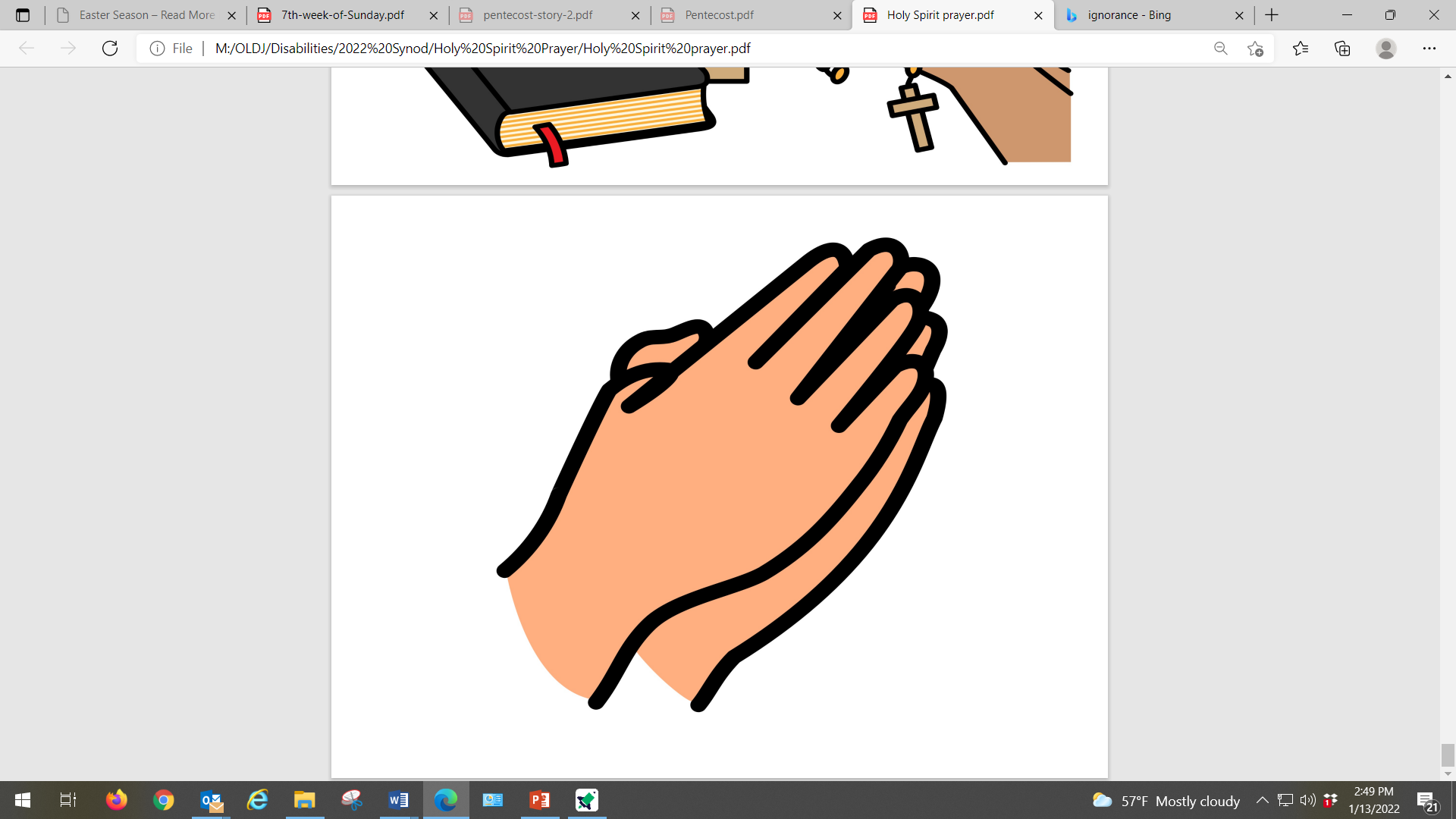 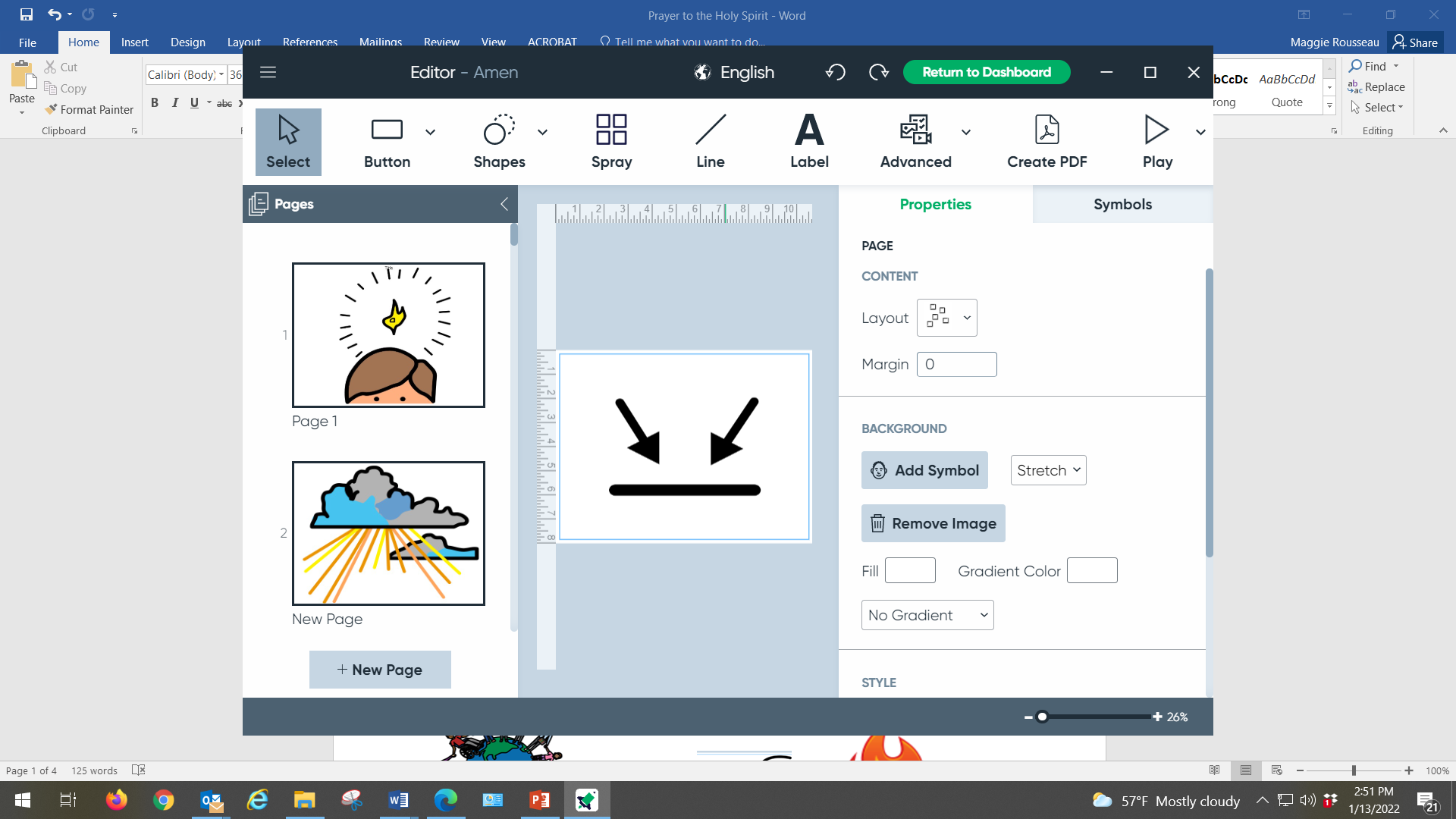 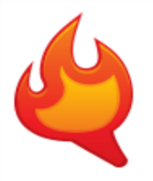 Prayer to the Holy Spirit for Synod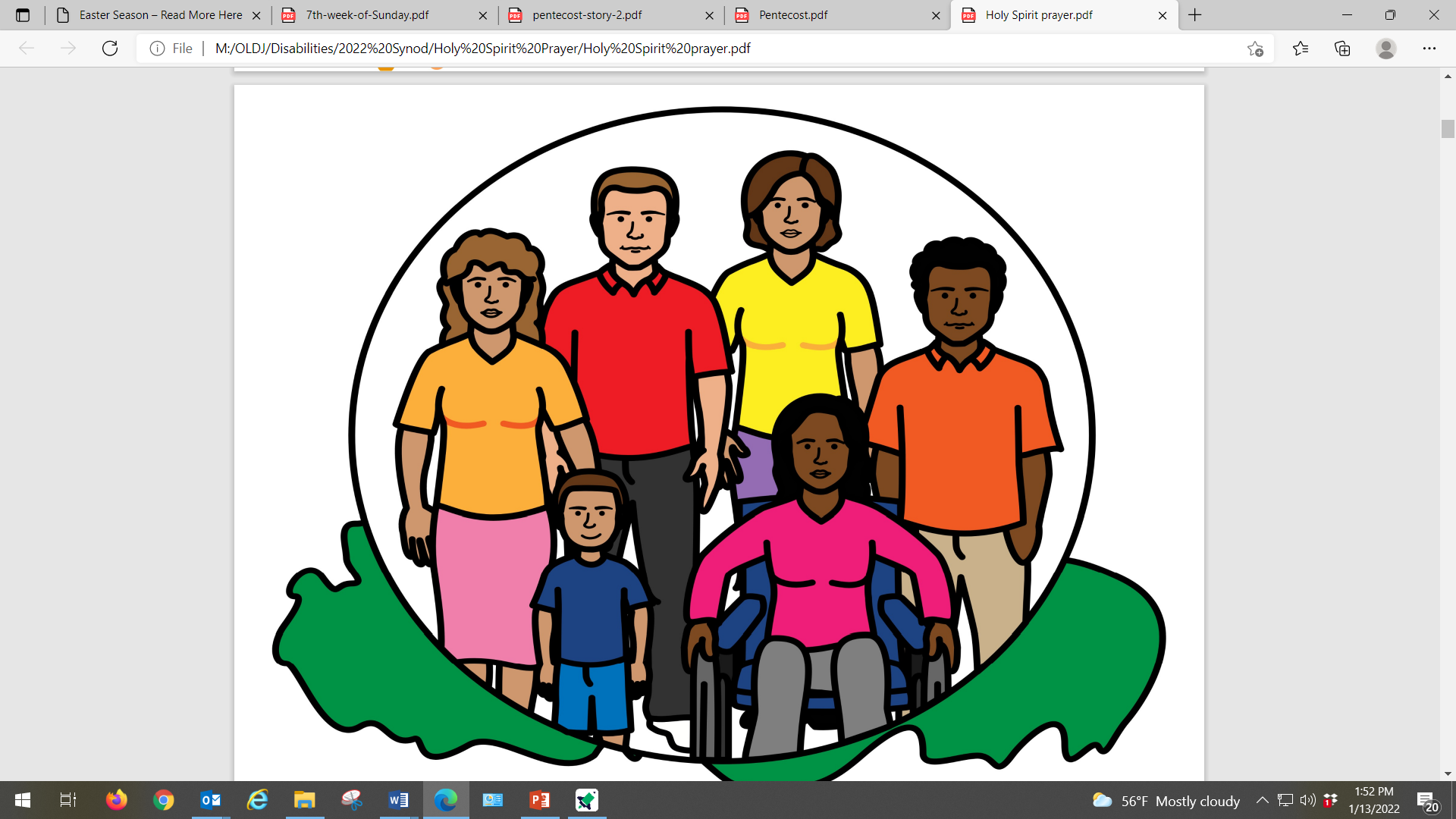 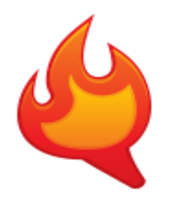 We stand before You, 		Holy Spirit, 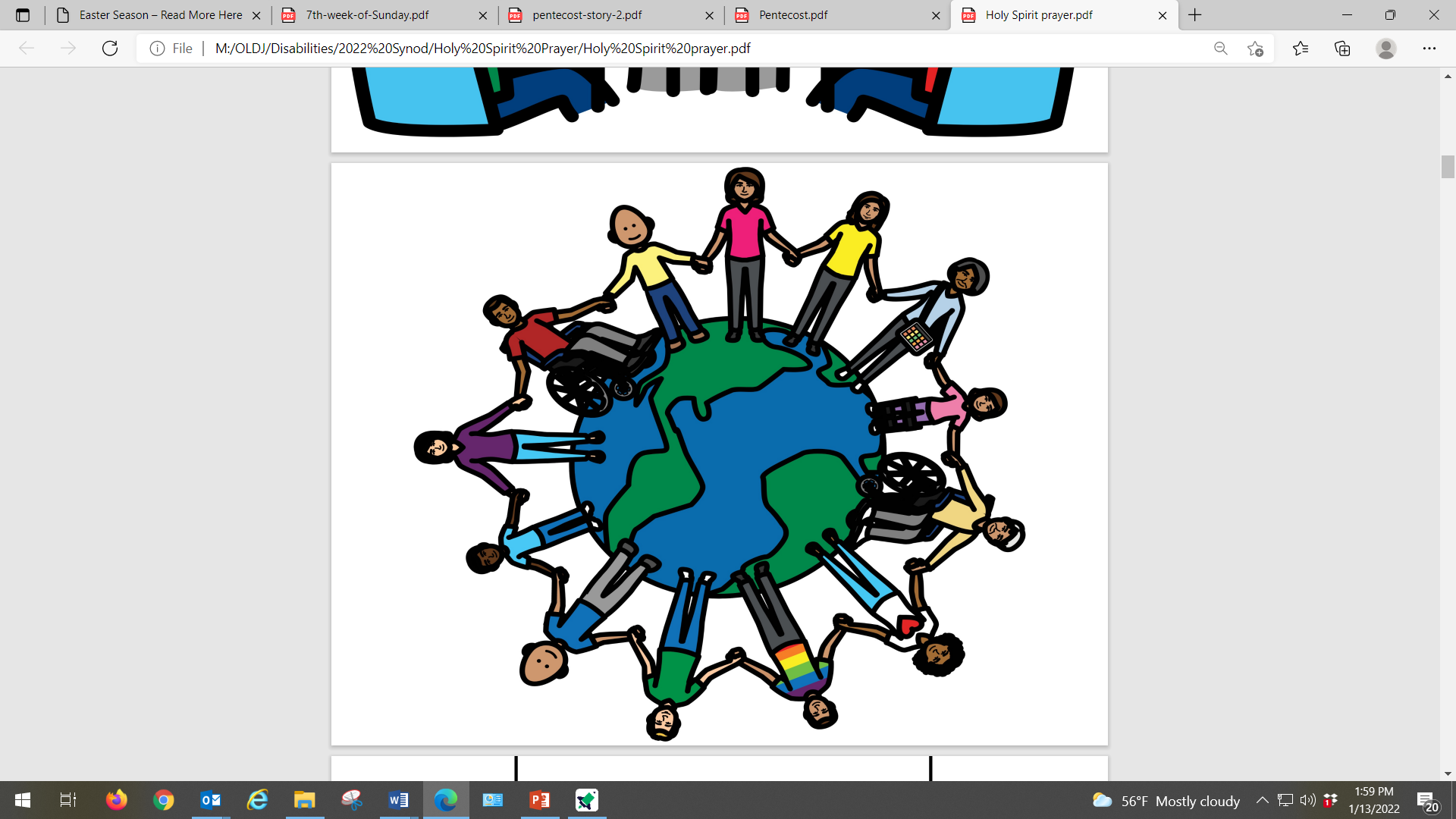 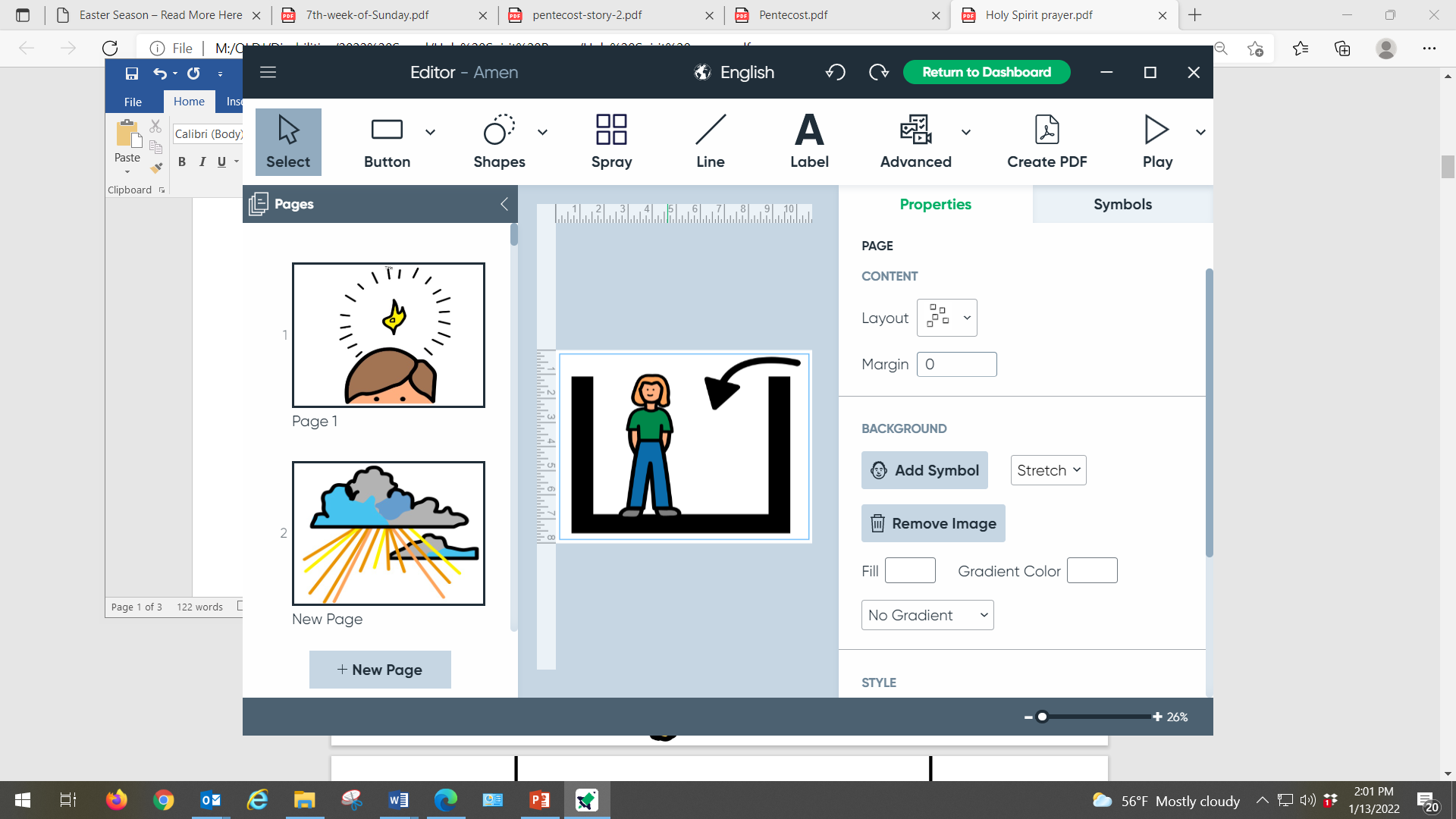 as we gather together 	in 		You.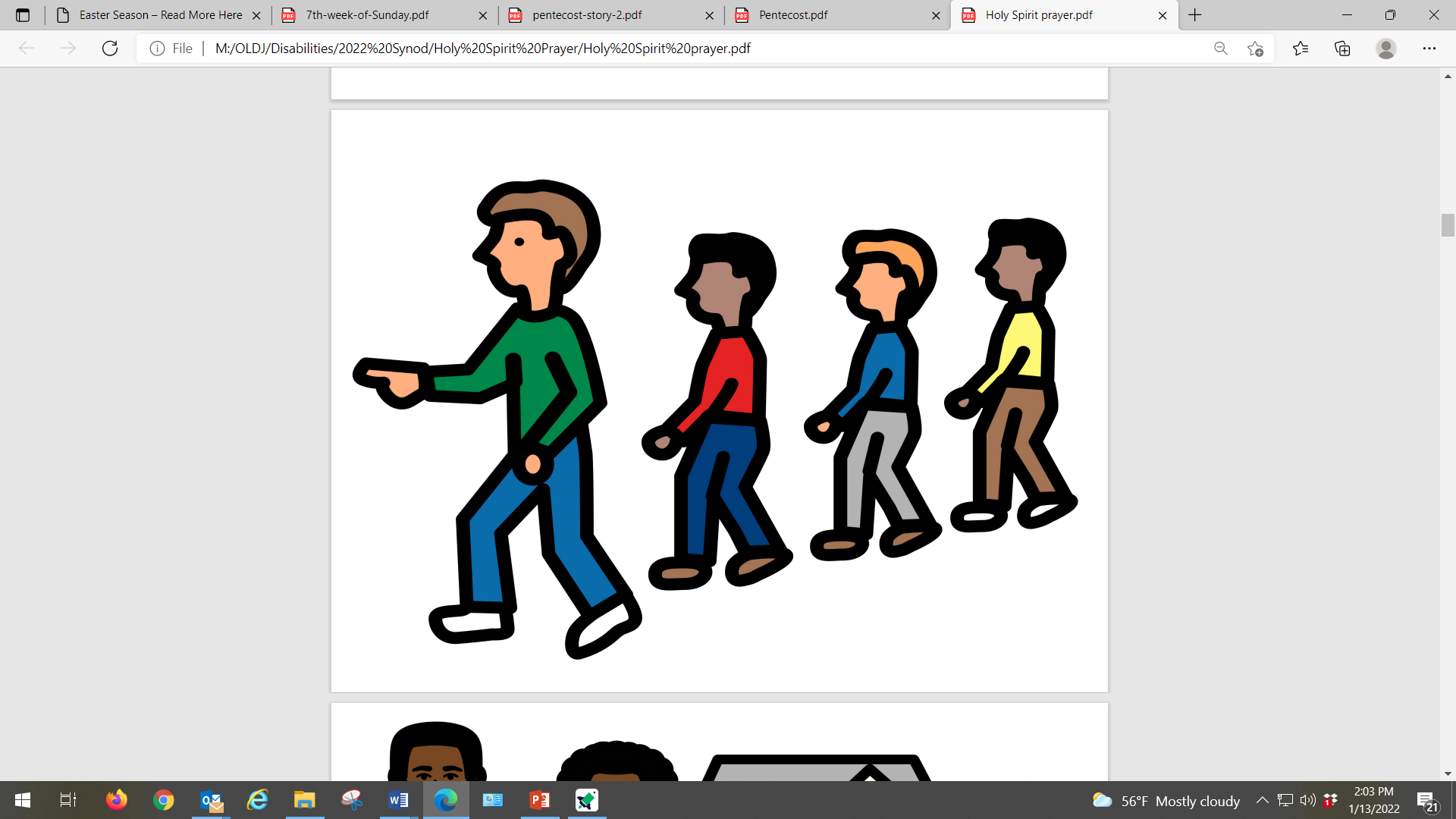 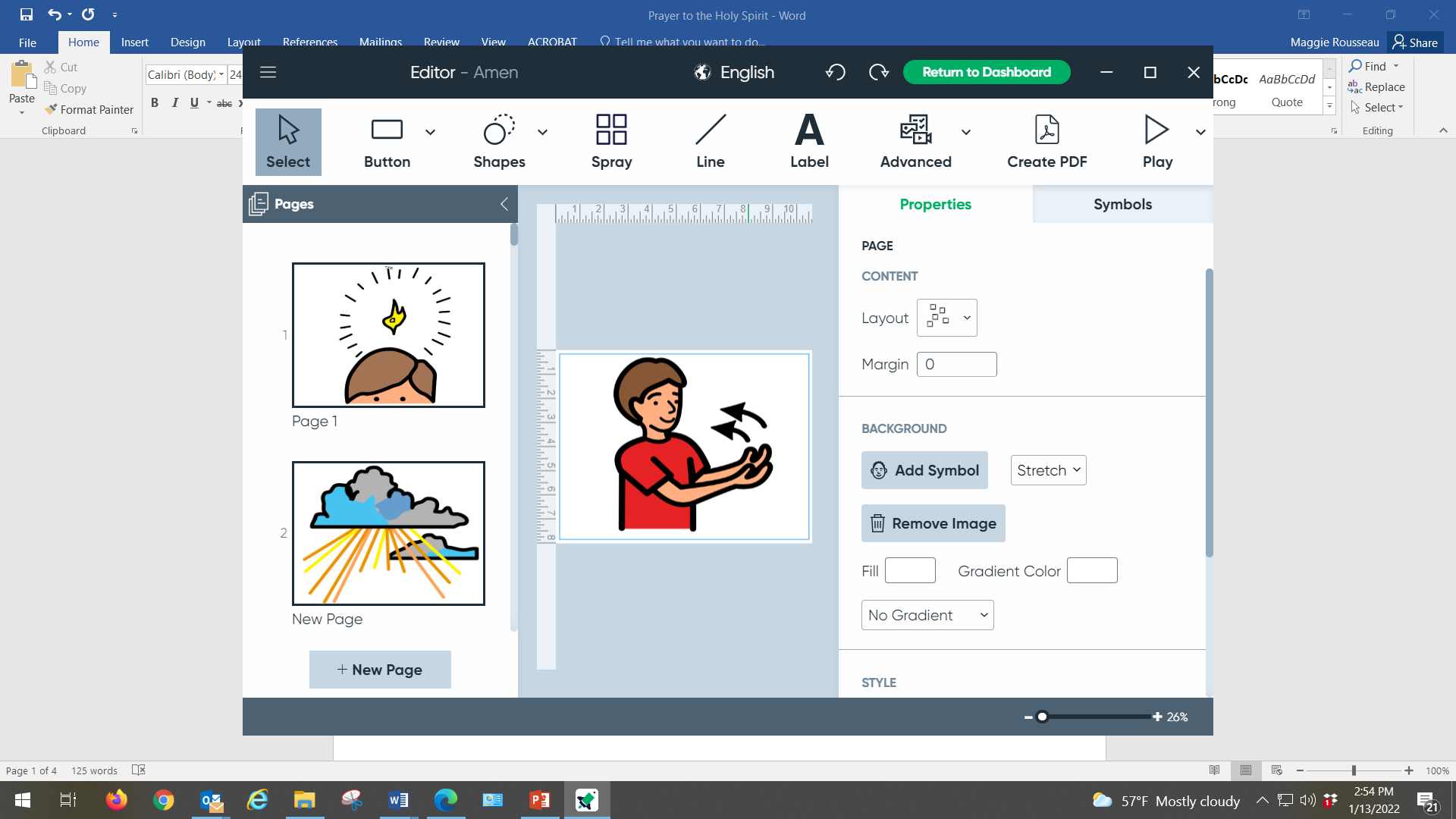 Holy Spirit,  	guide us,   		and come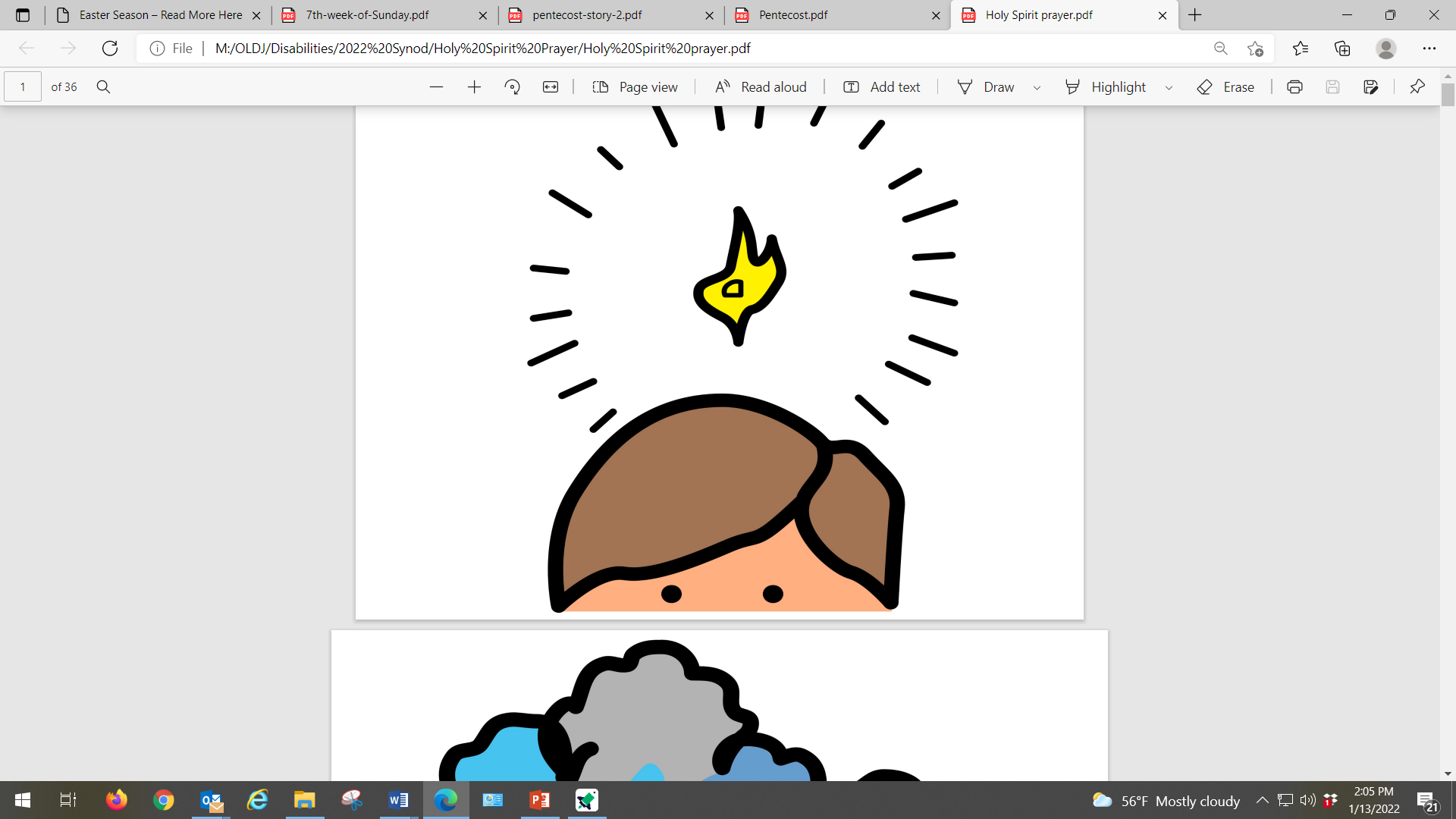 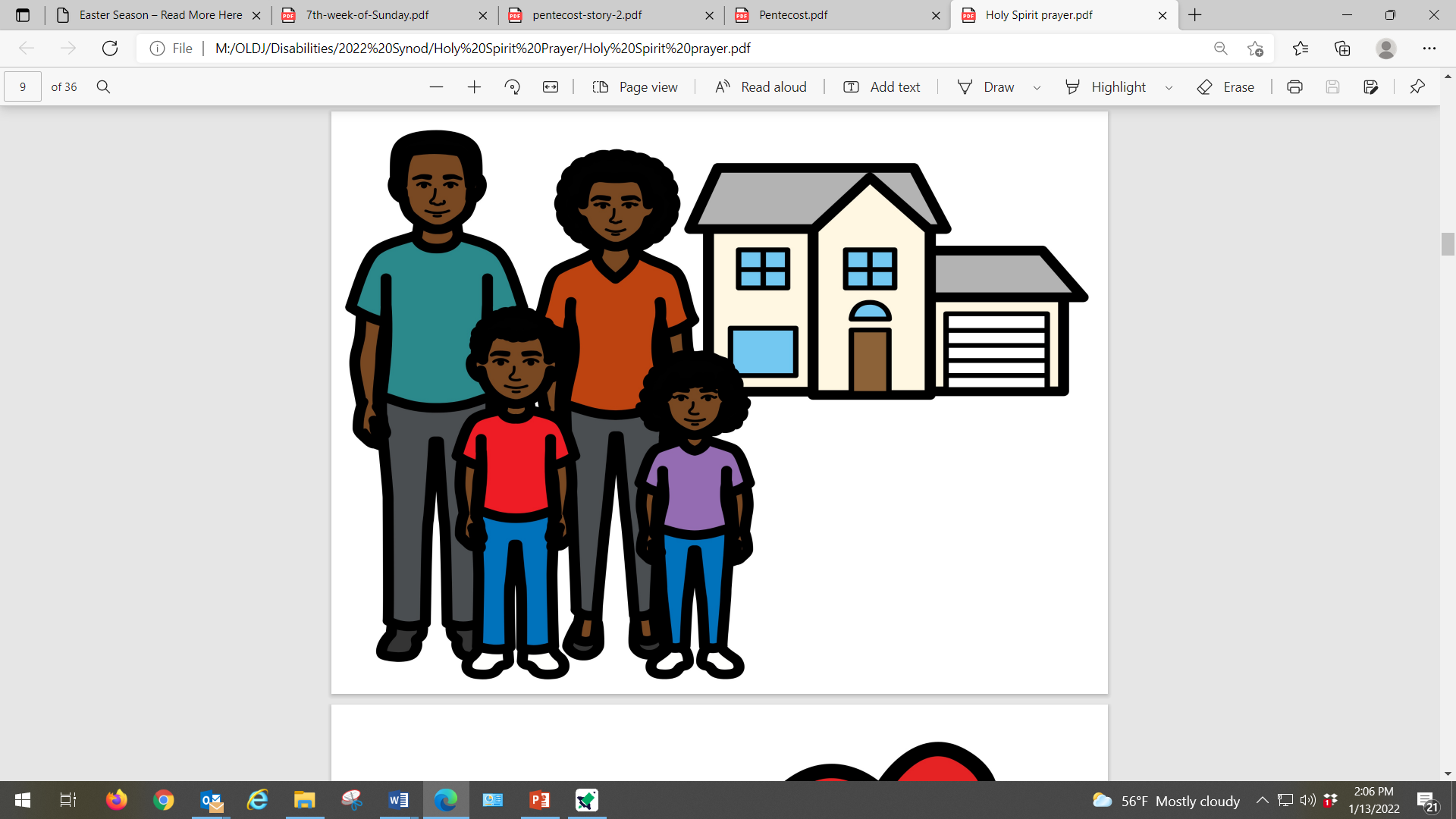 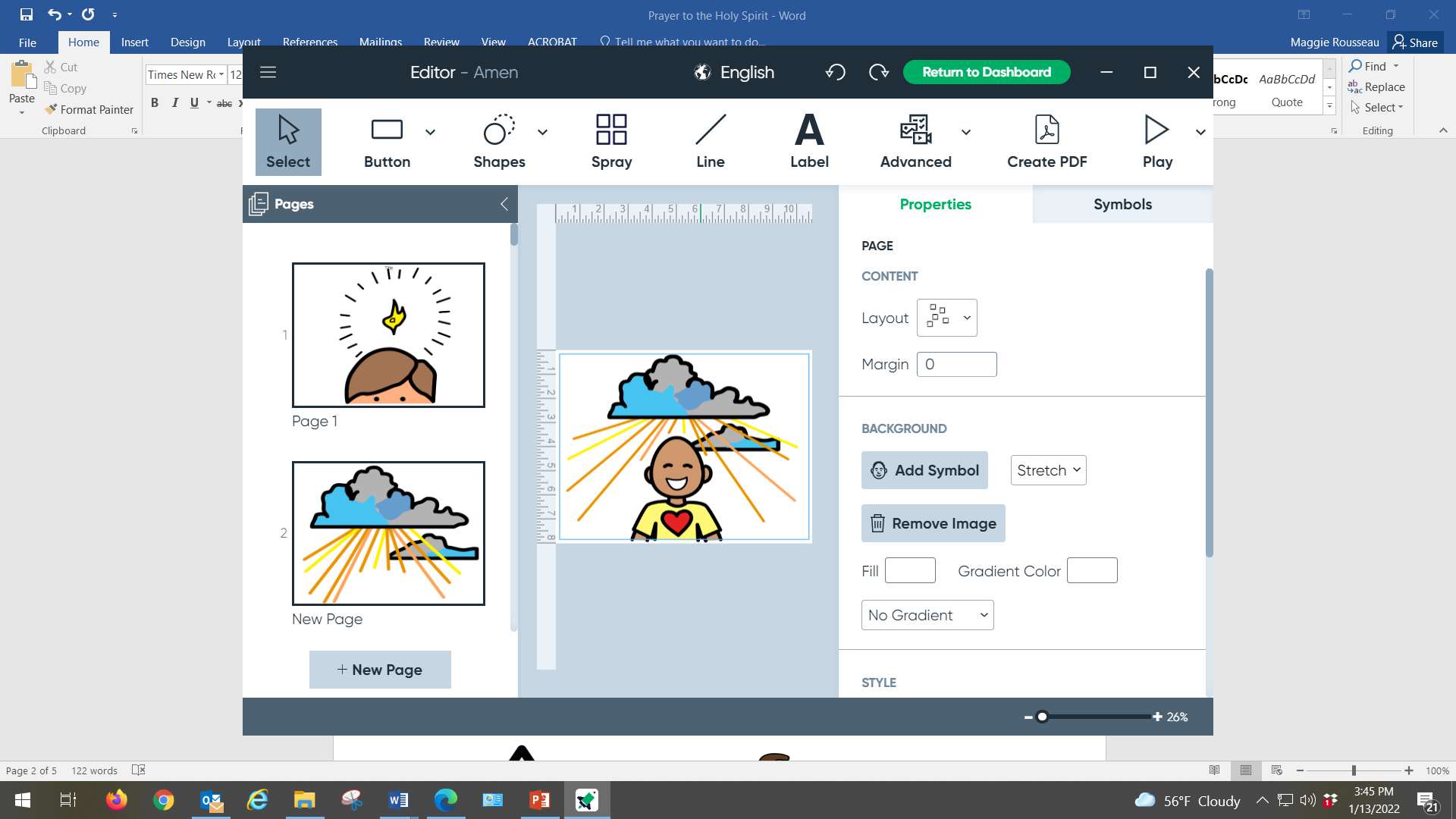 Into my head, 	 my home, 	and my heart;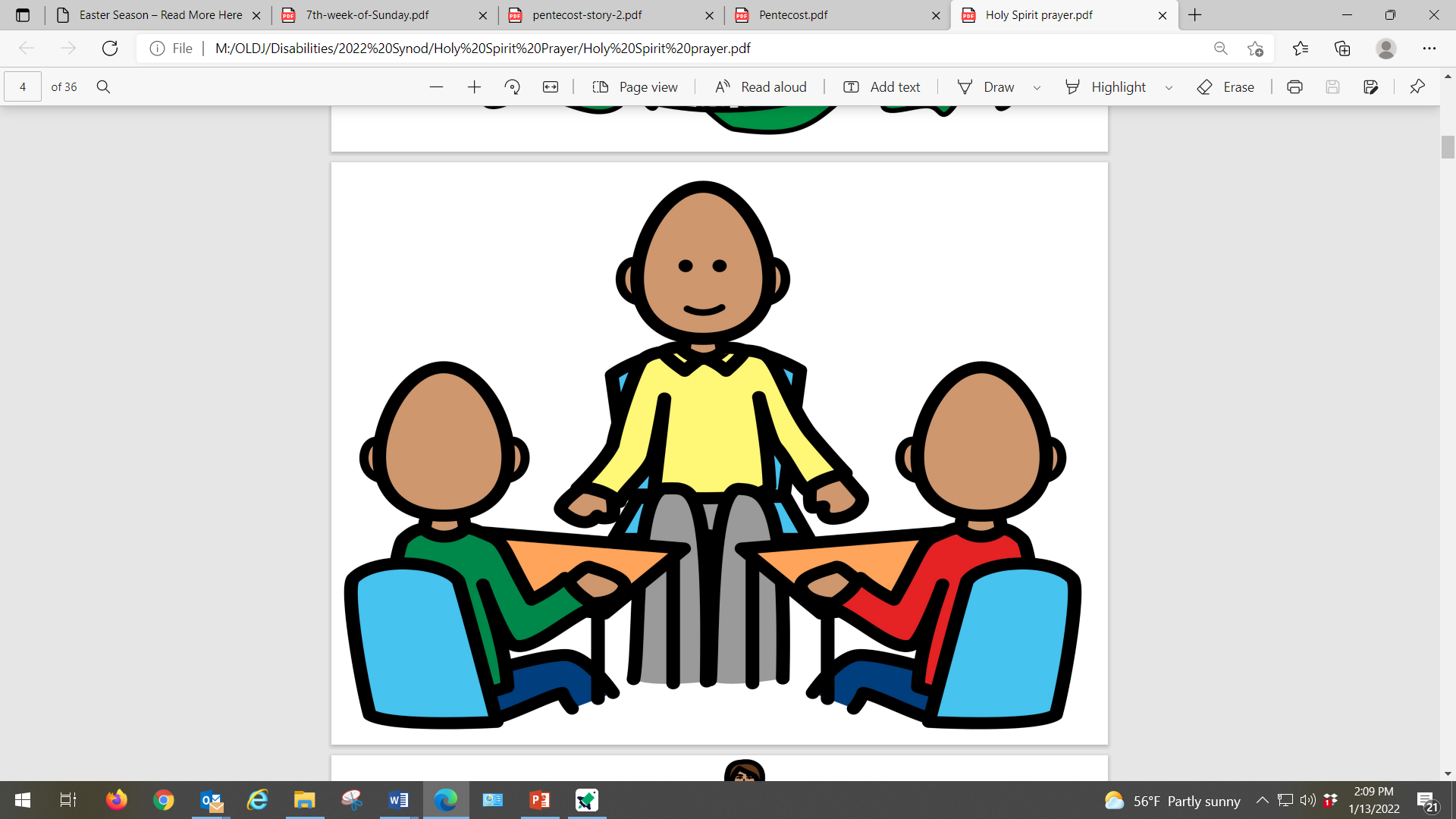 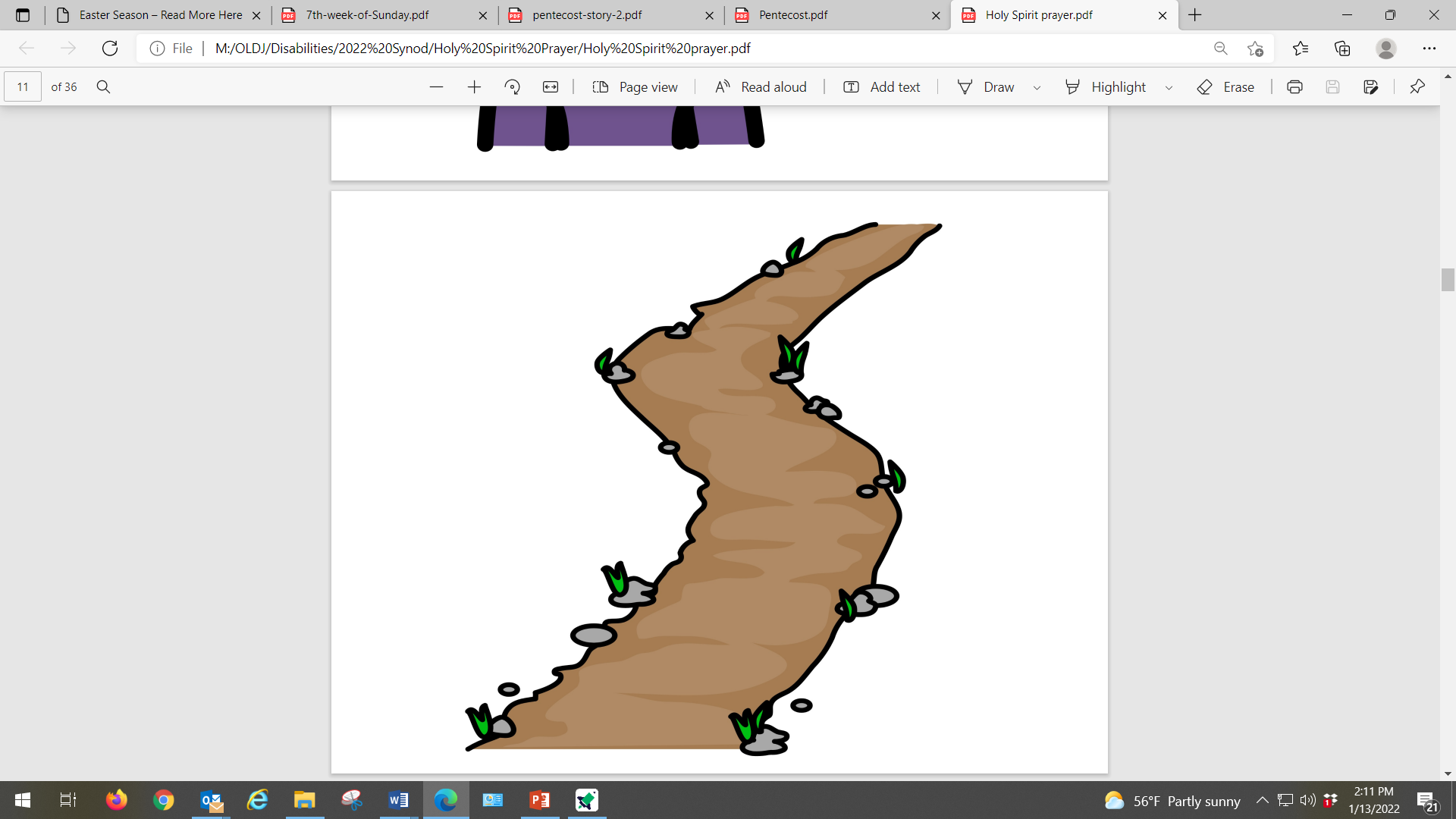 Teach us 		the way we must go 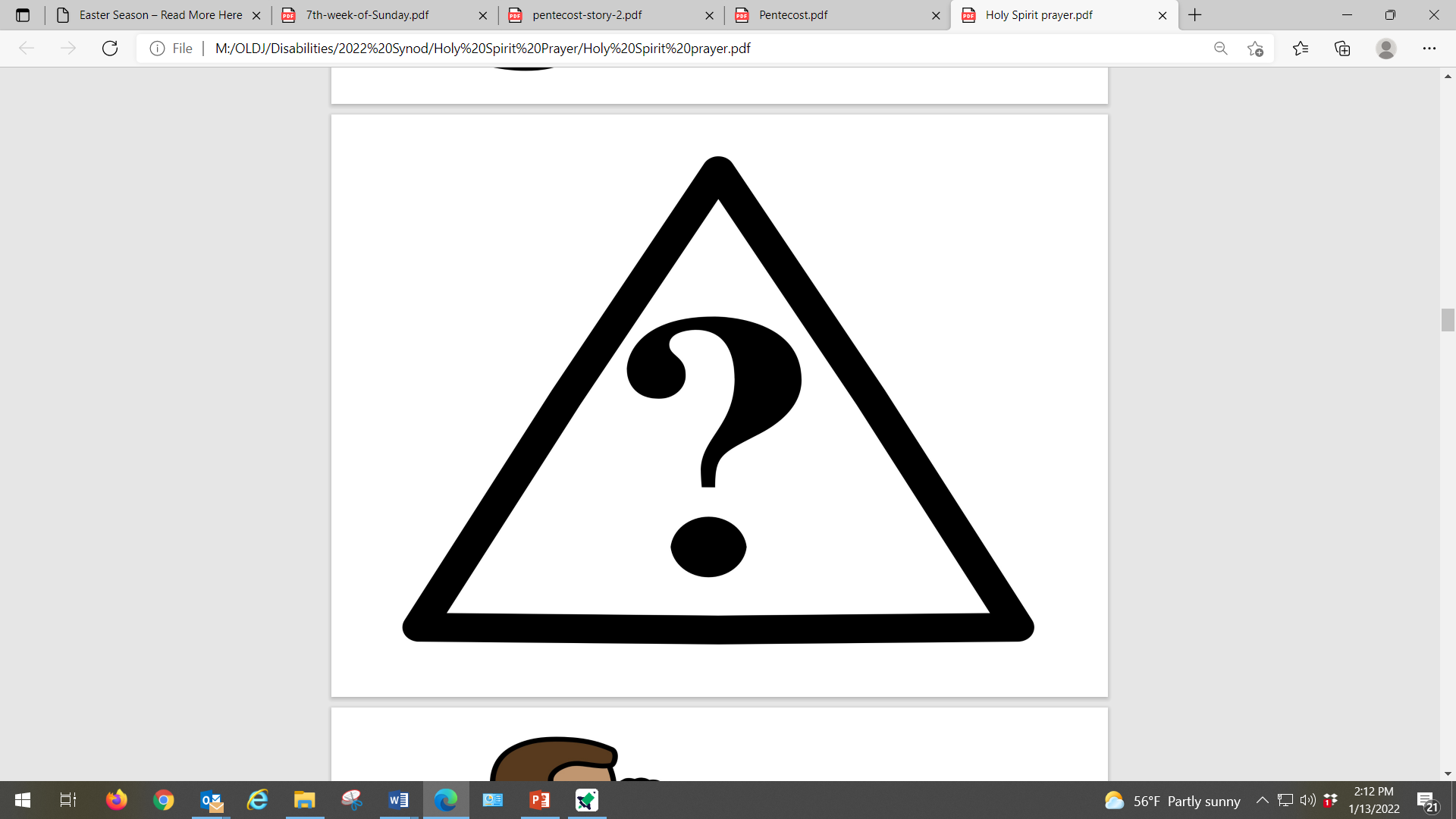 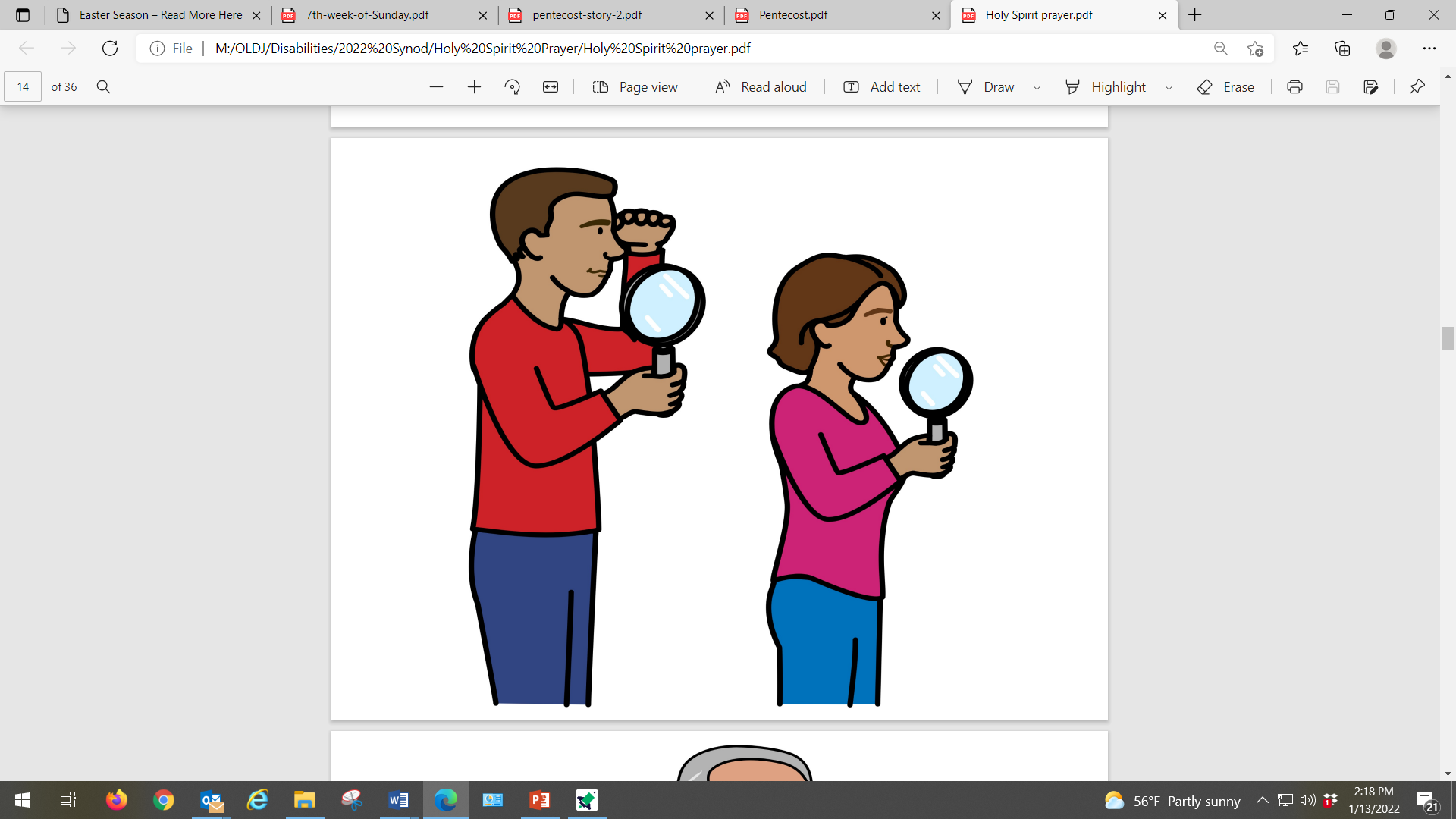 and how 	 		to find it.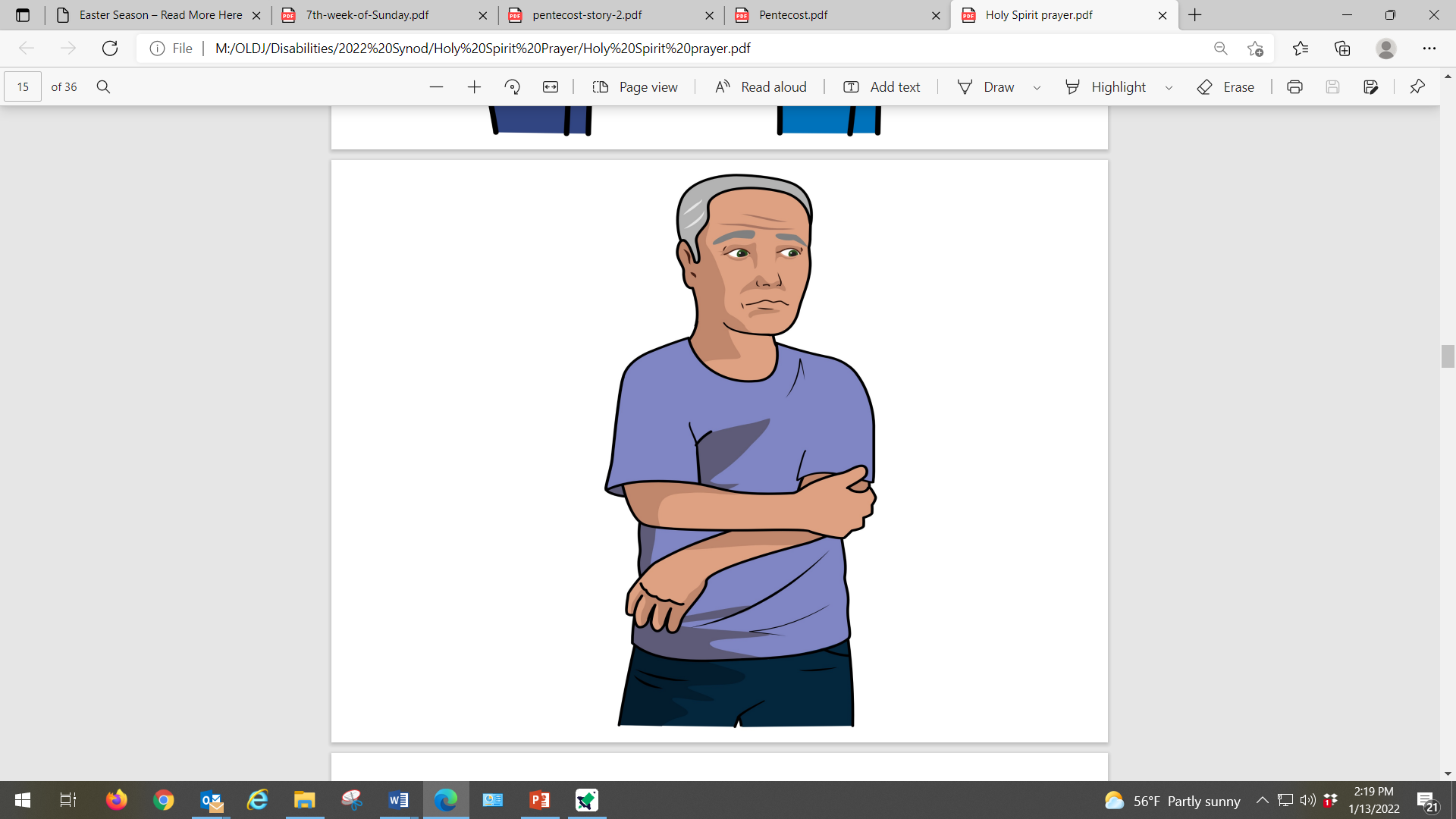 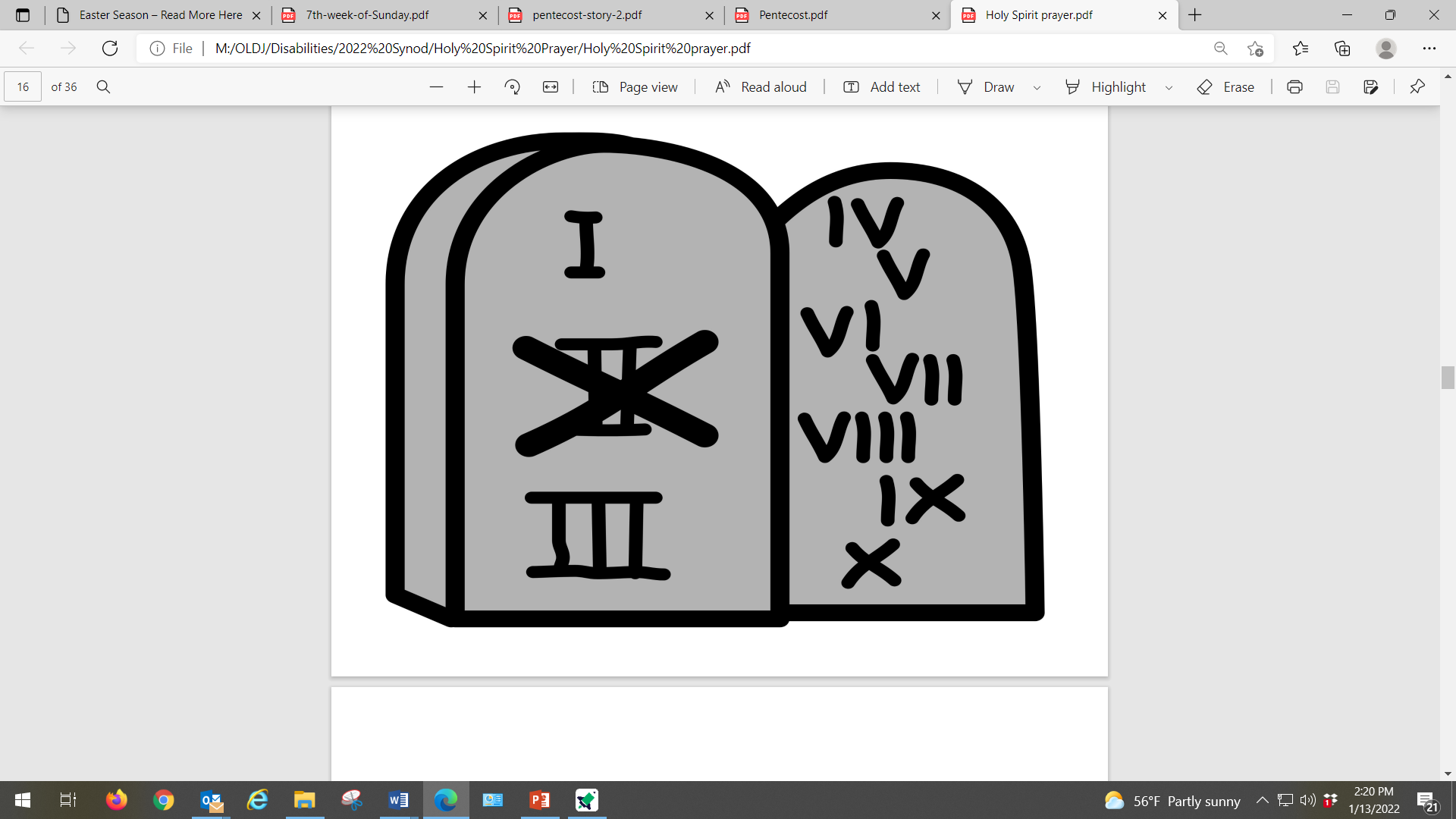 We are weak 	   and sinful; 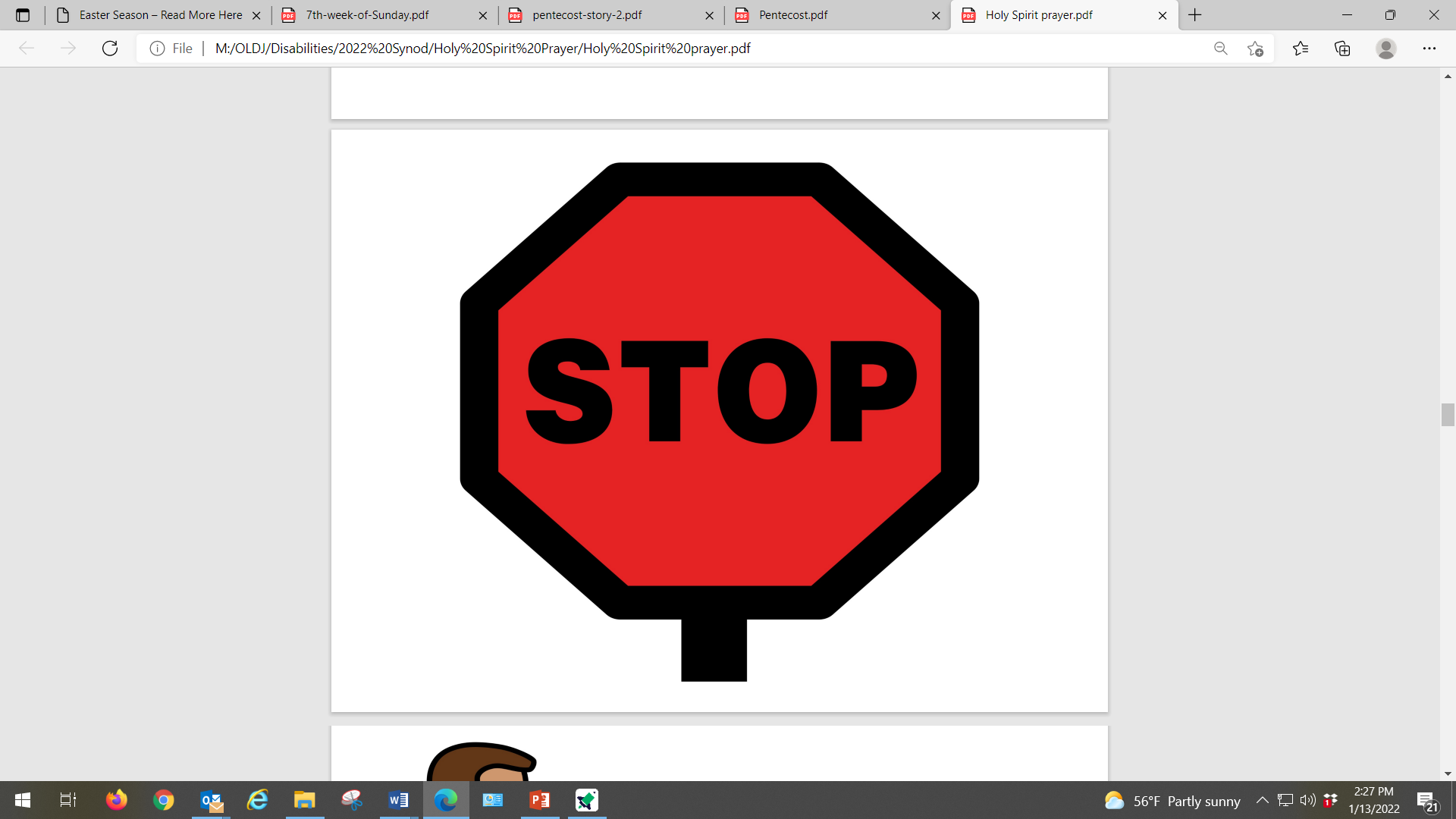 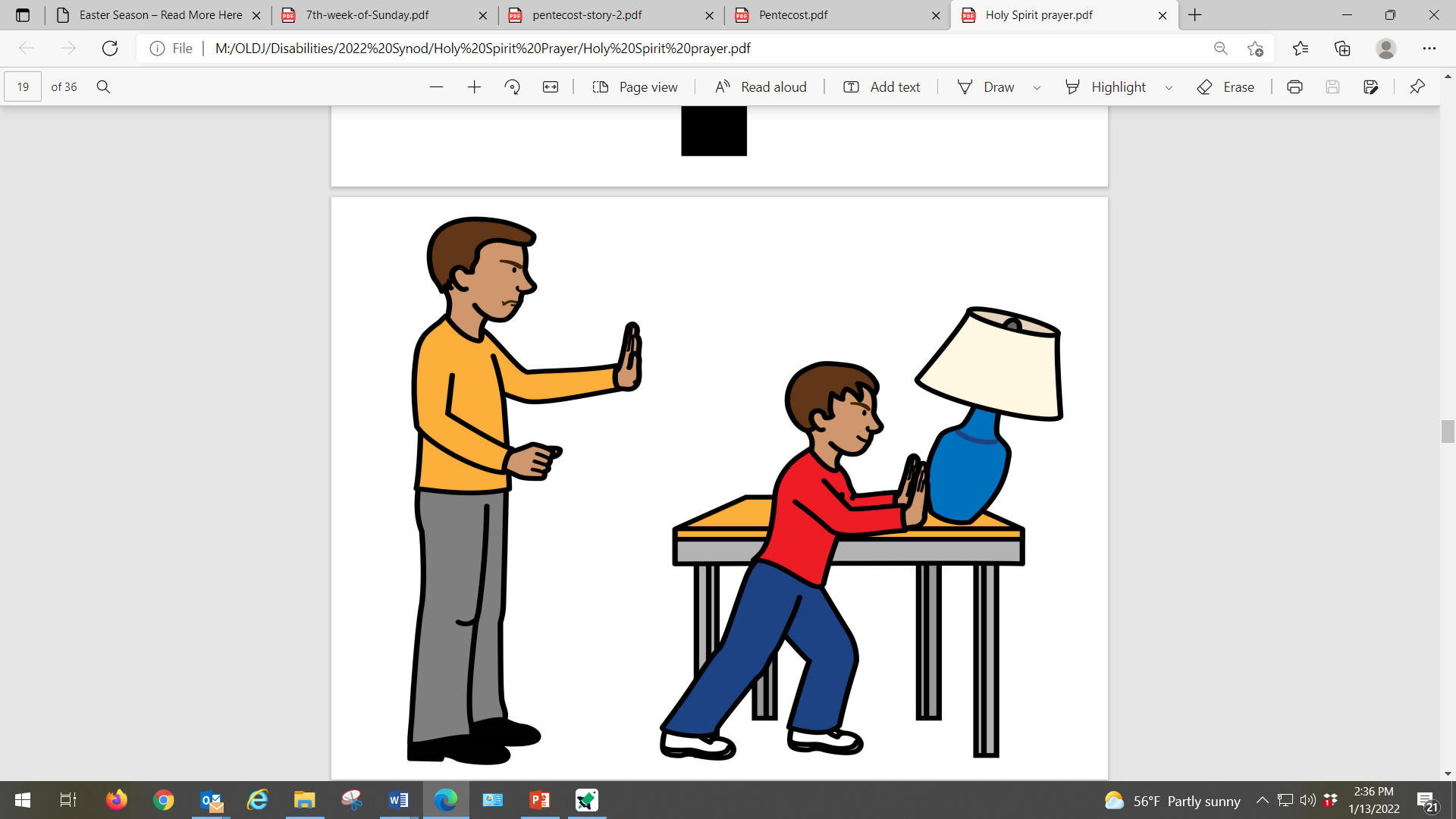 Stop us from 		making bad choices.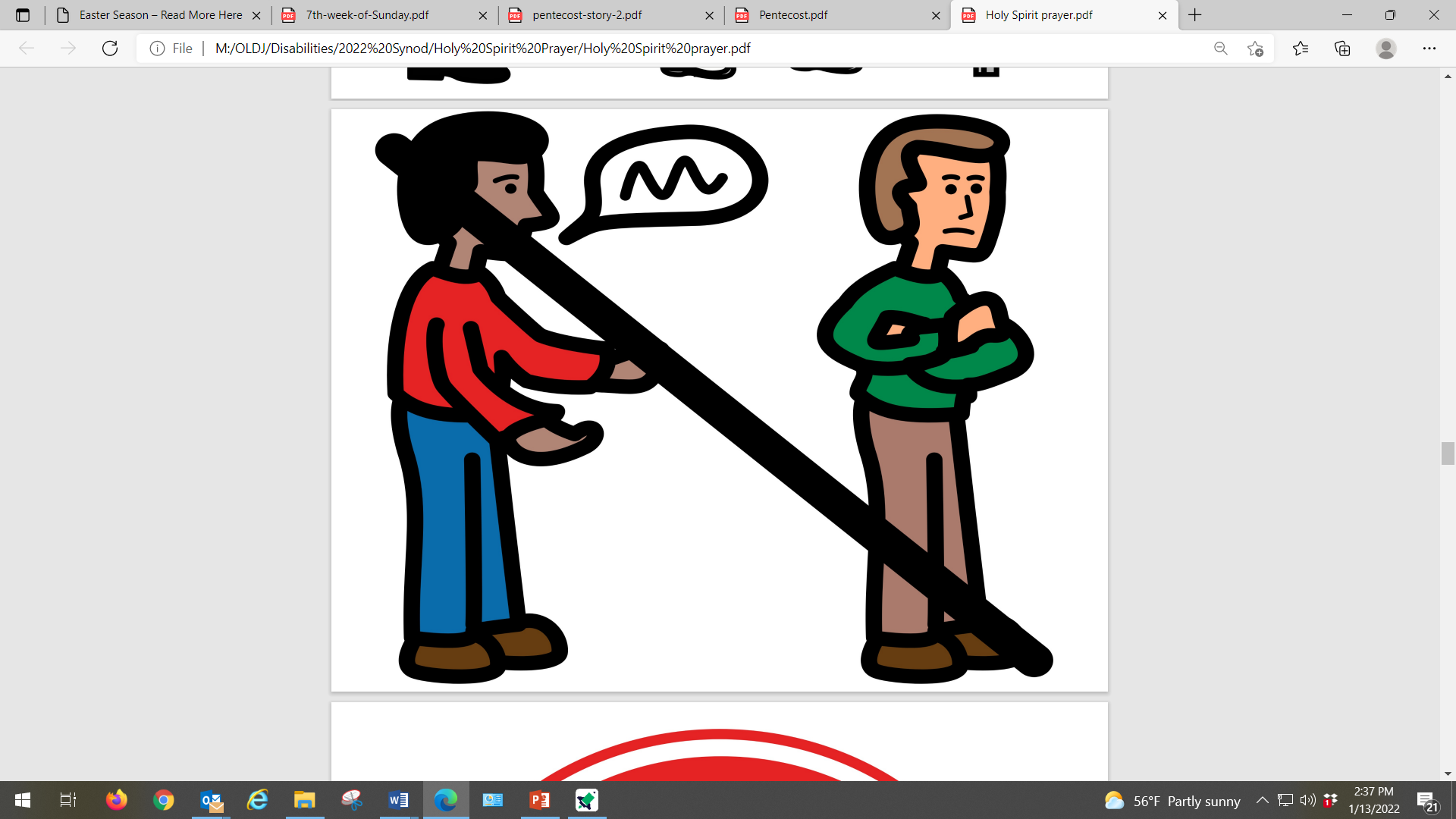 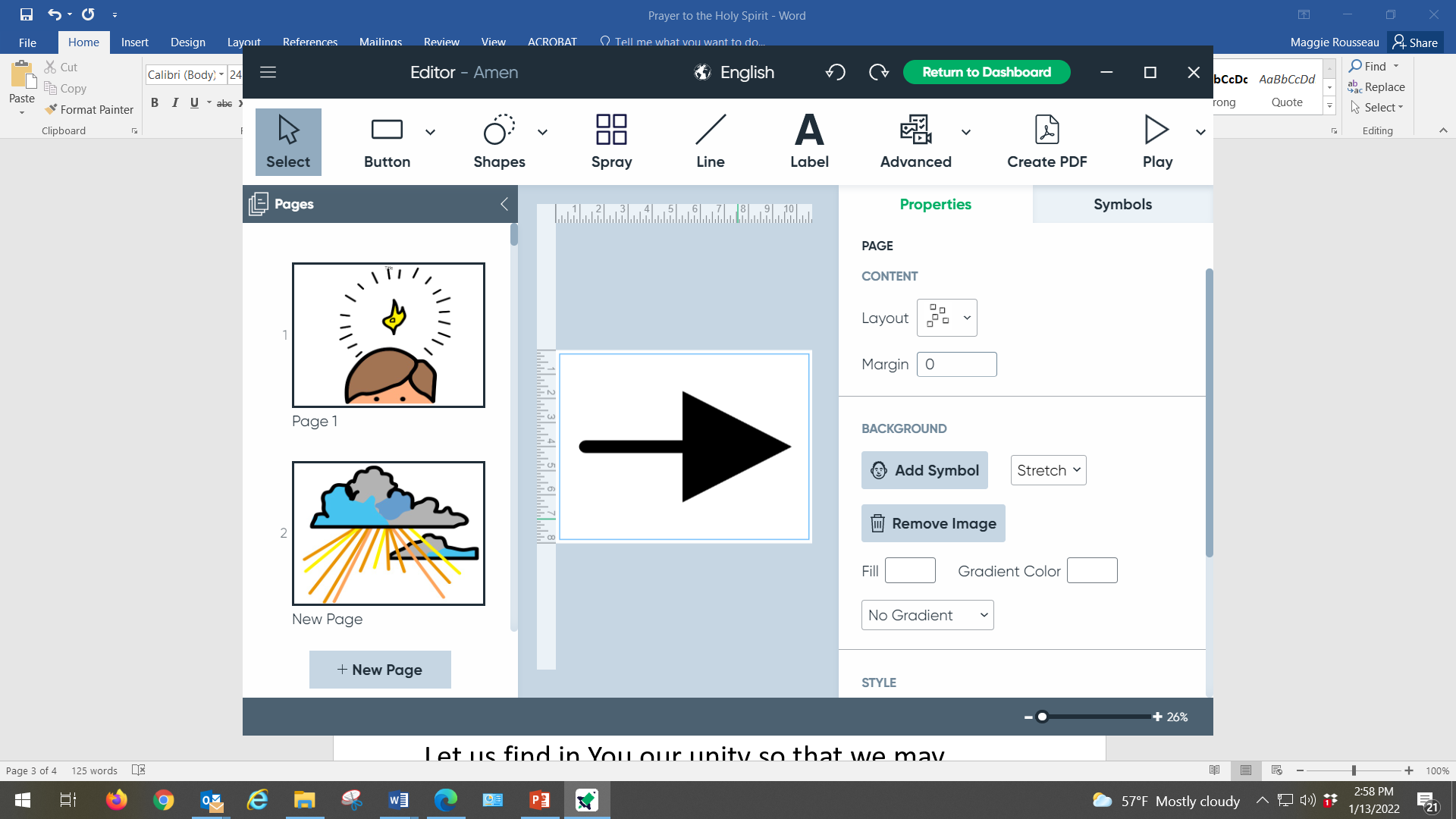 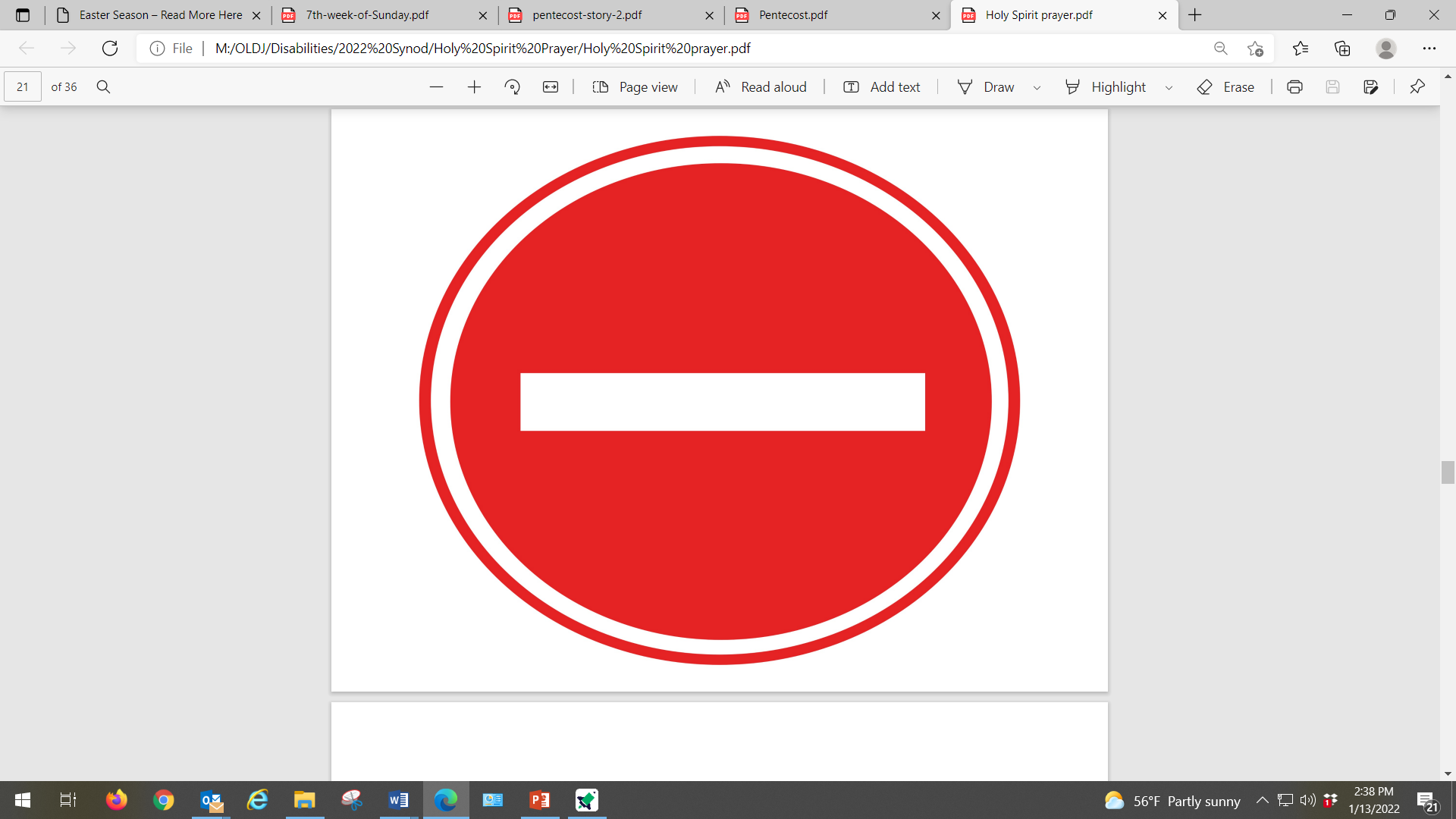 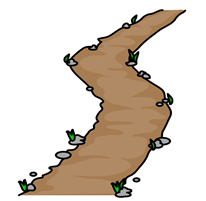 Do not let ignorance lead us the wrong way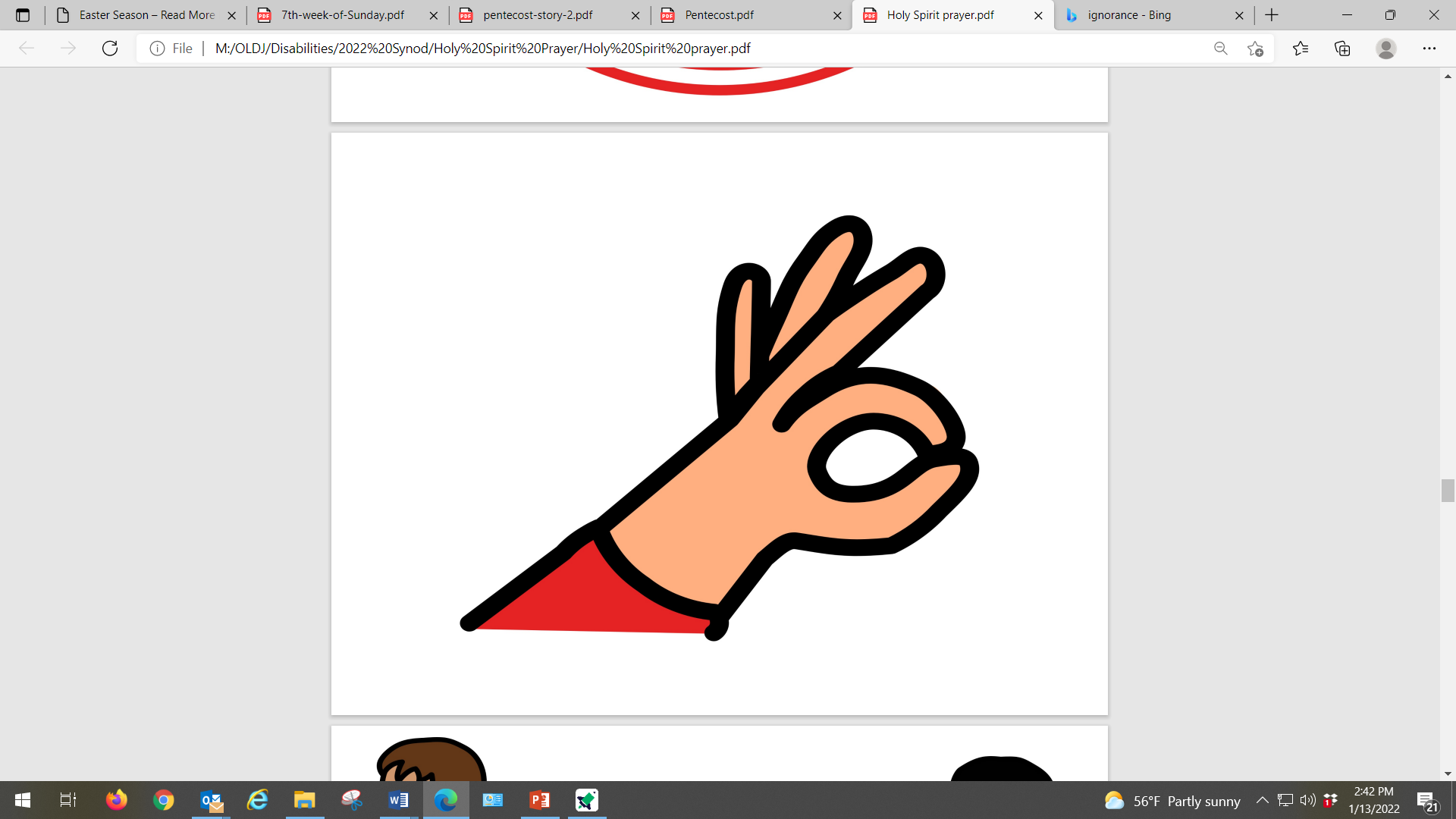 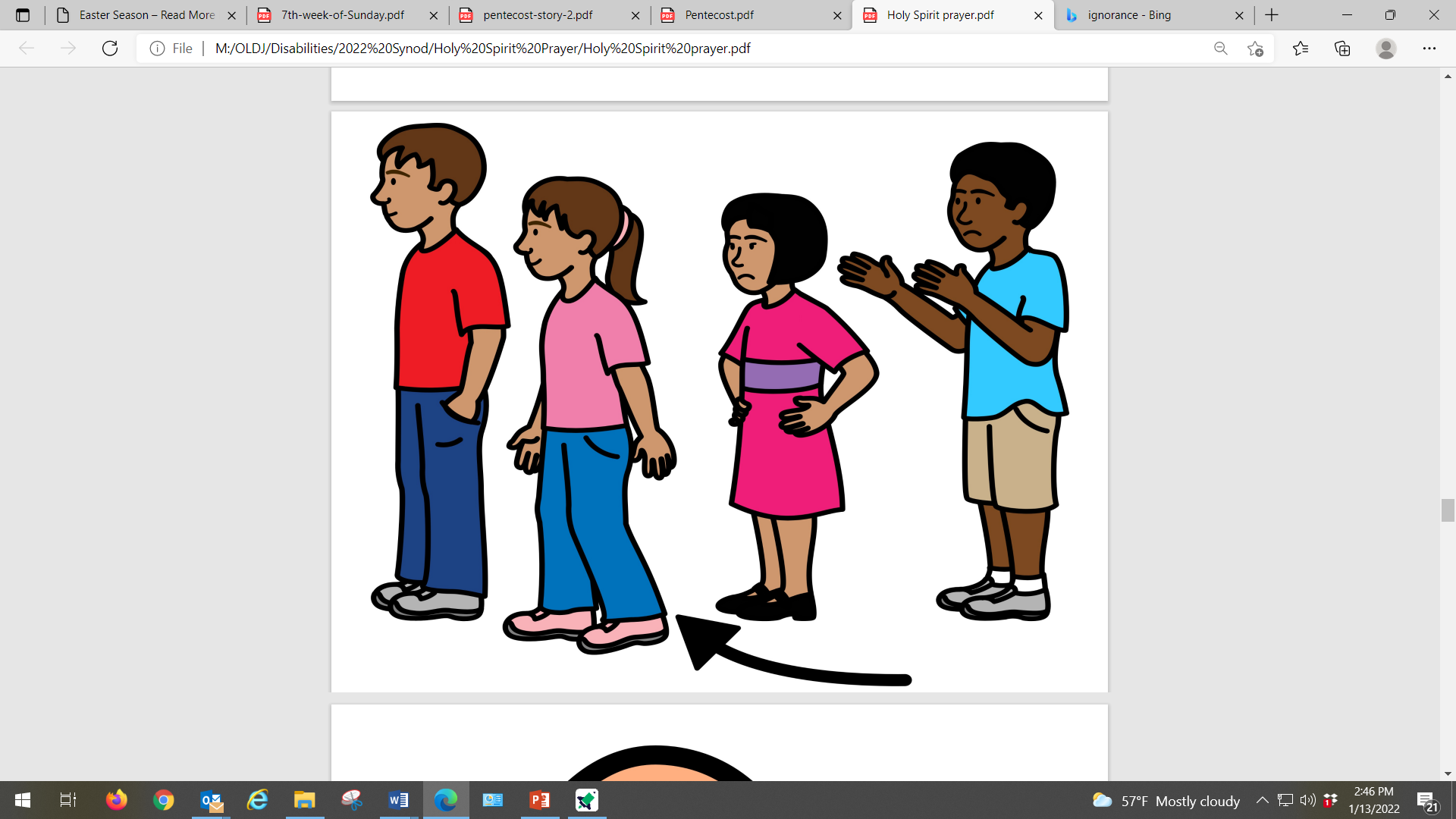 or influence 	our actions.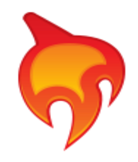 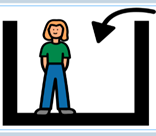 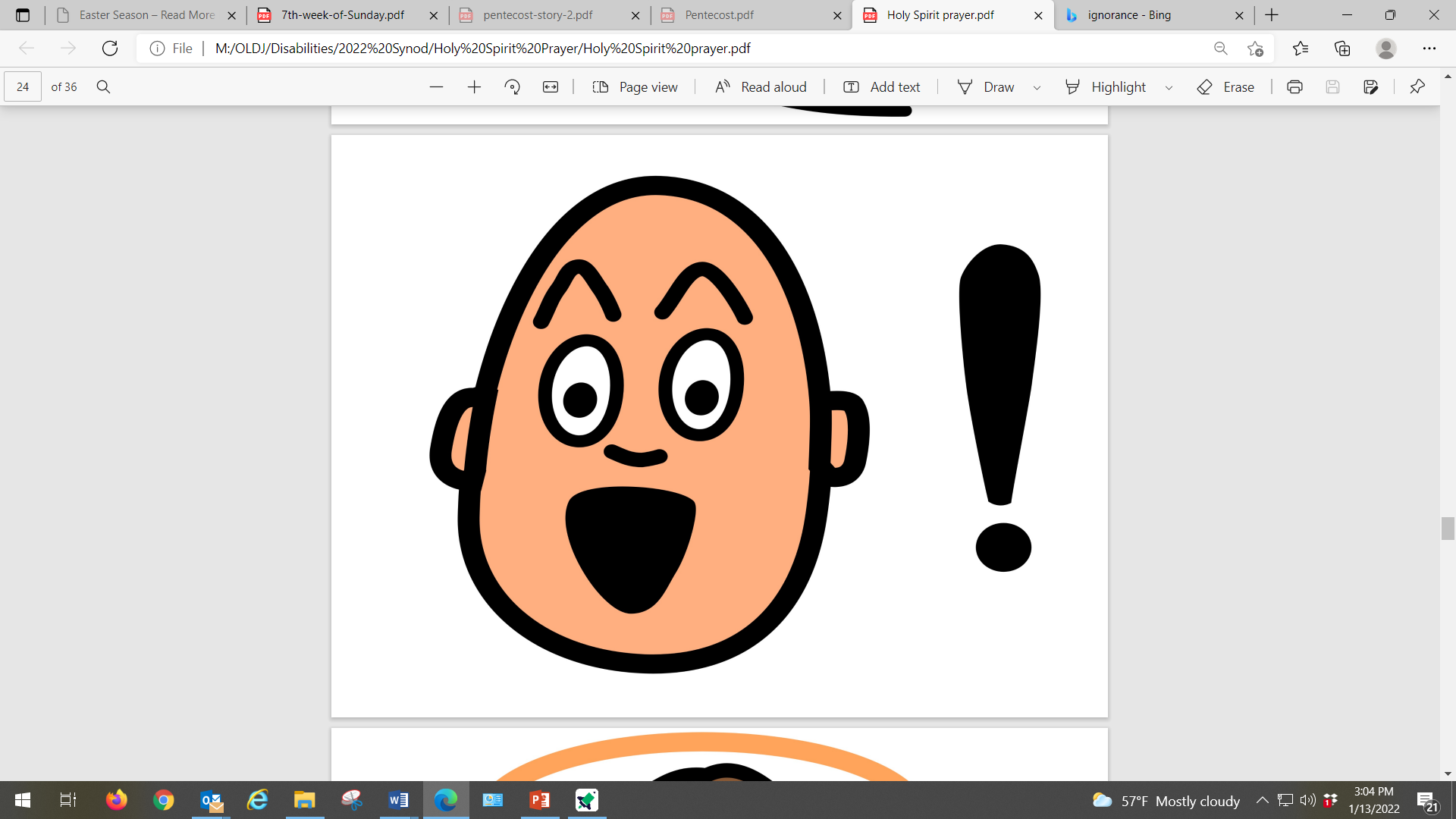 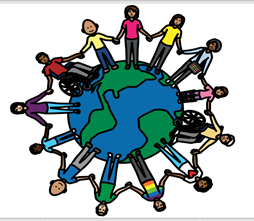 Let us find 			in 		You 	our unity 	so 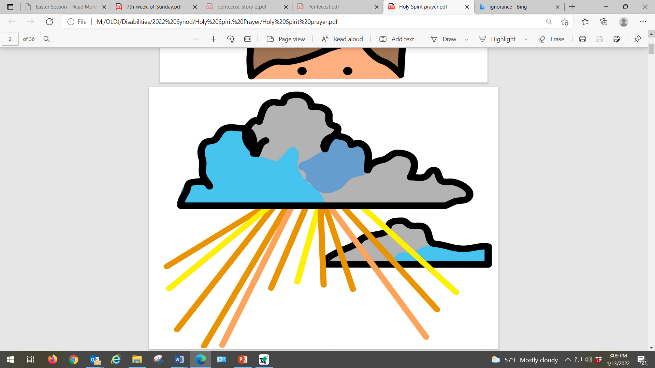 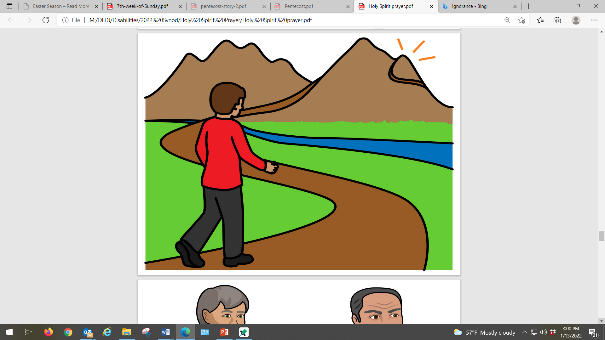 We can journey 	together 	to heaven and  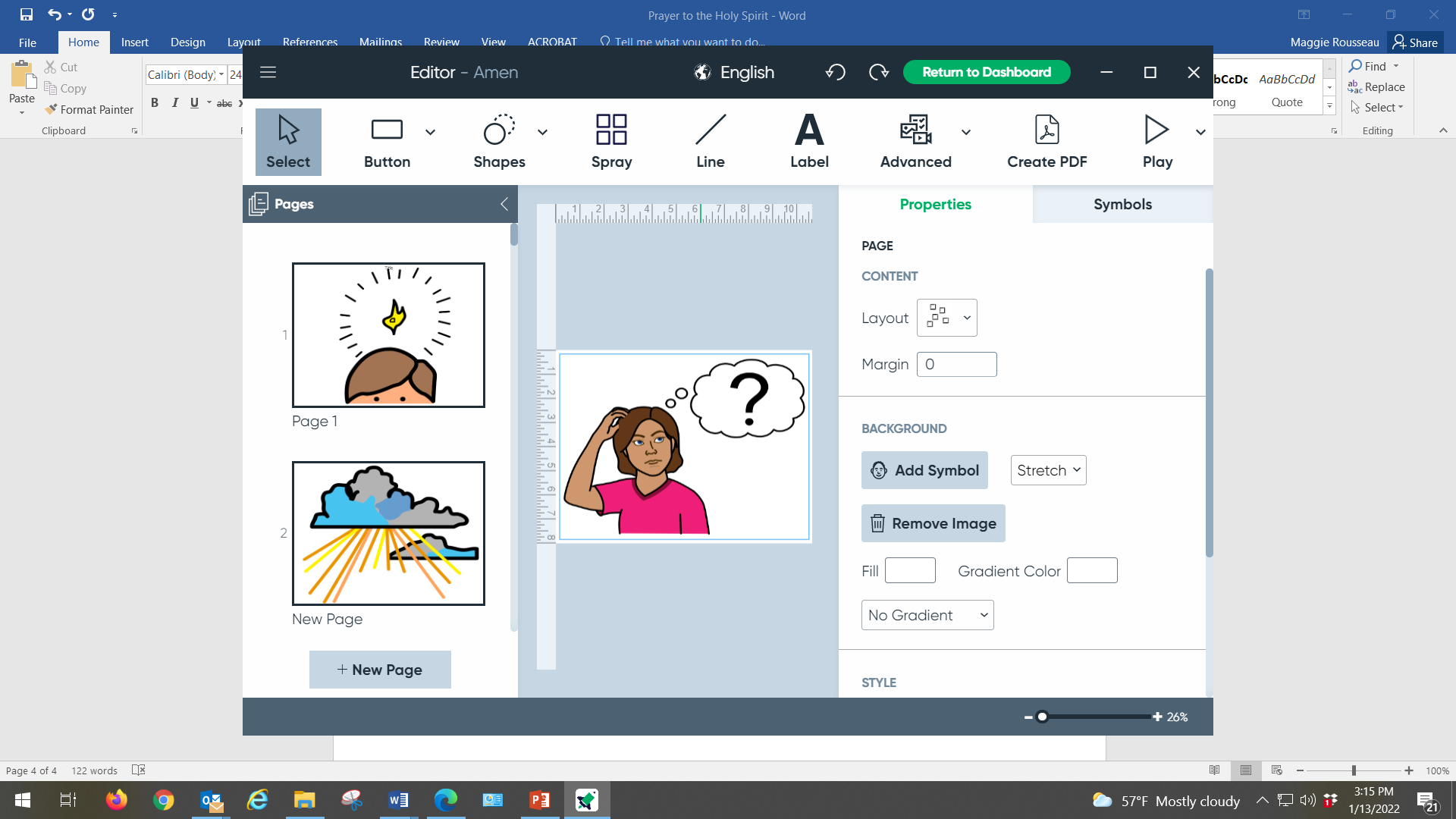 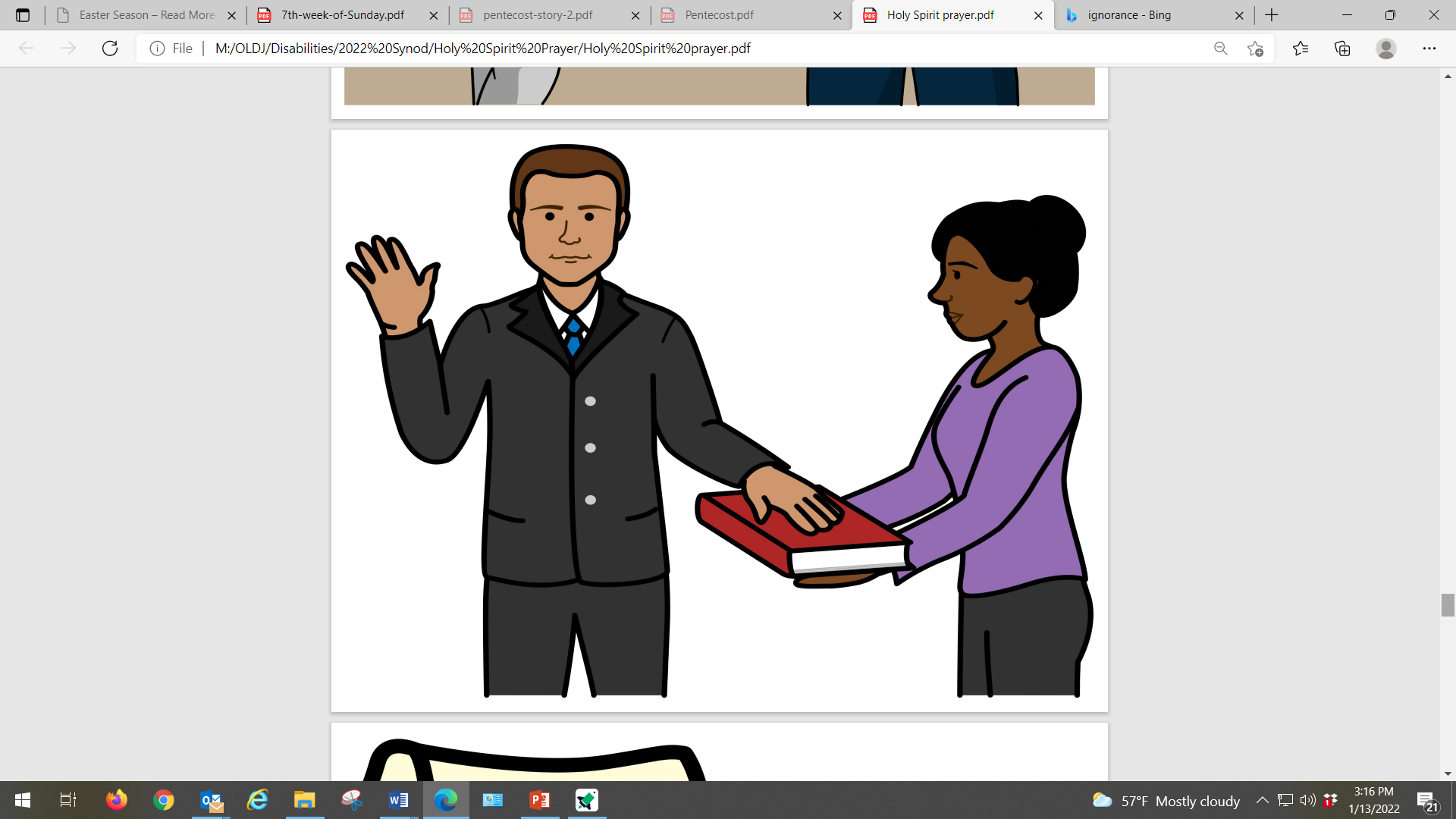 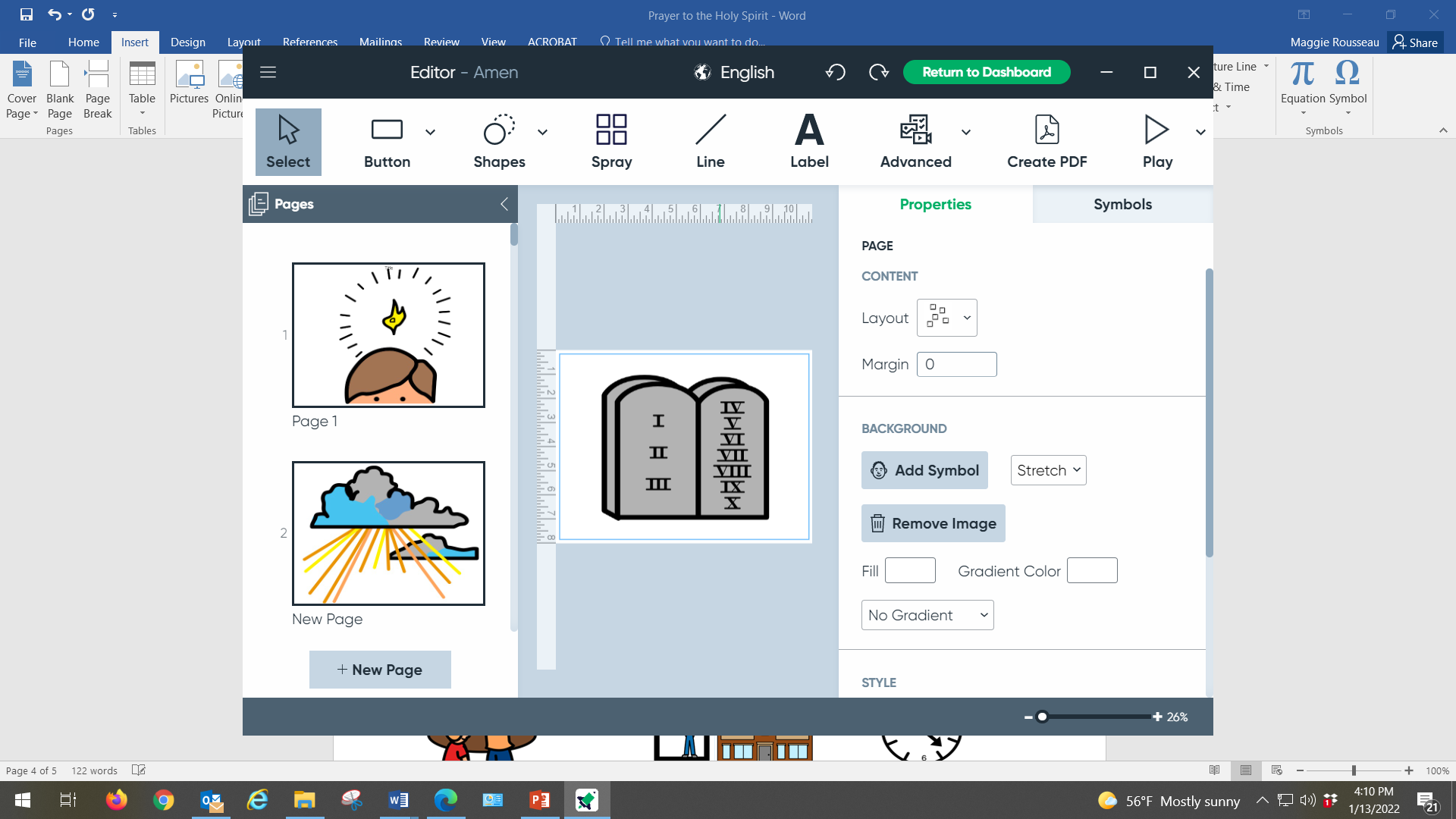 Not forget 	   the way of truth 	and what is right.		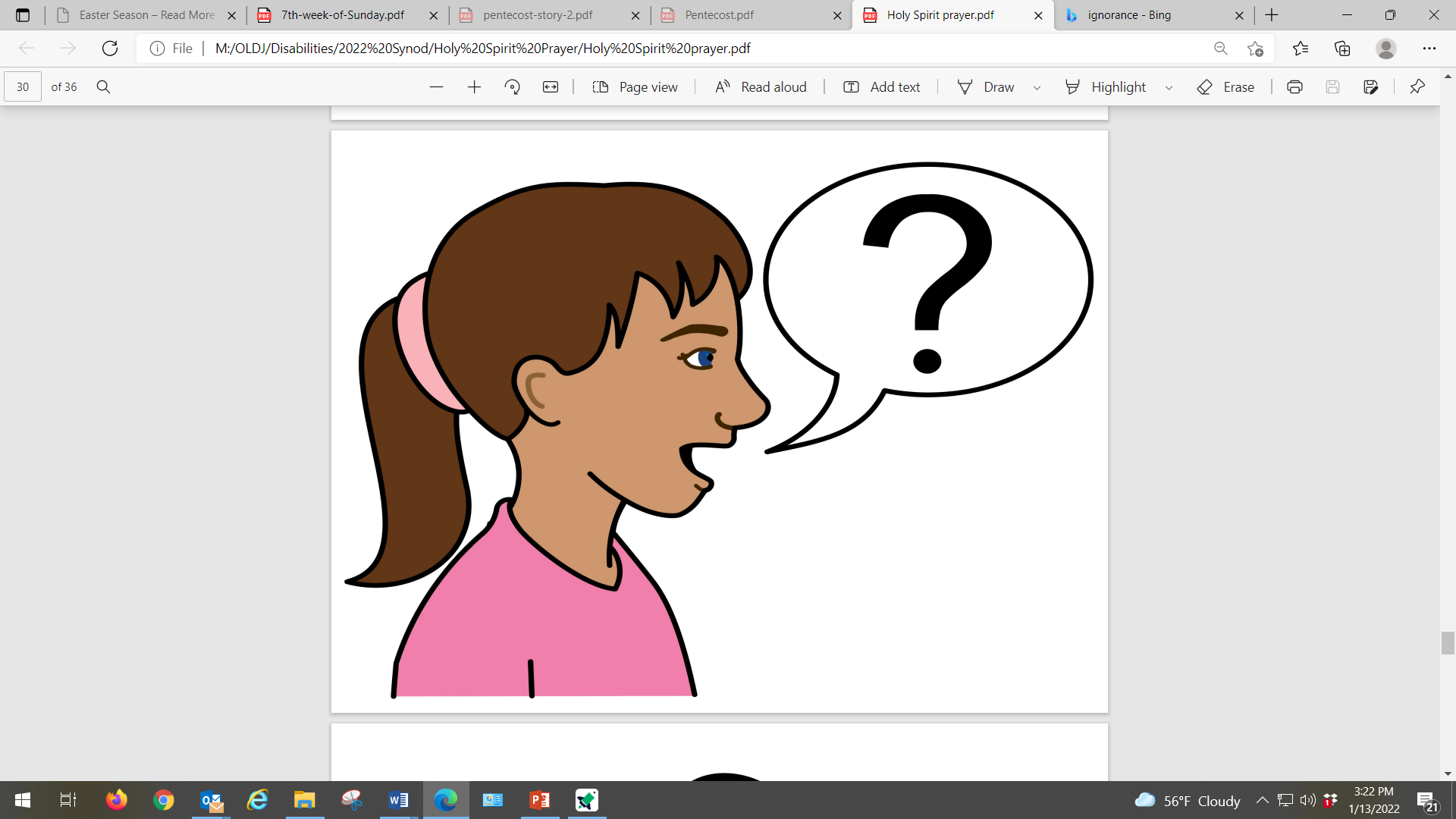 All this we ask of You, 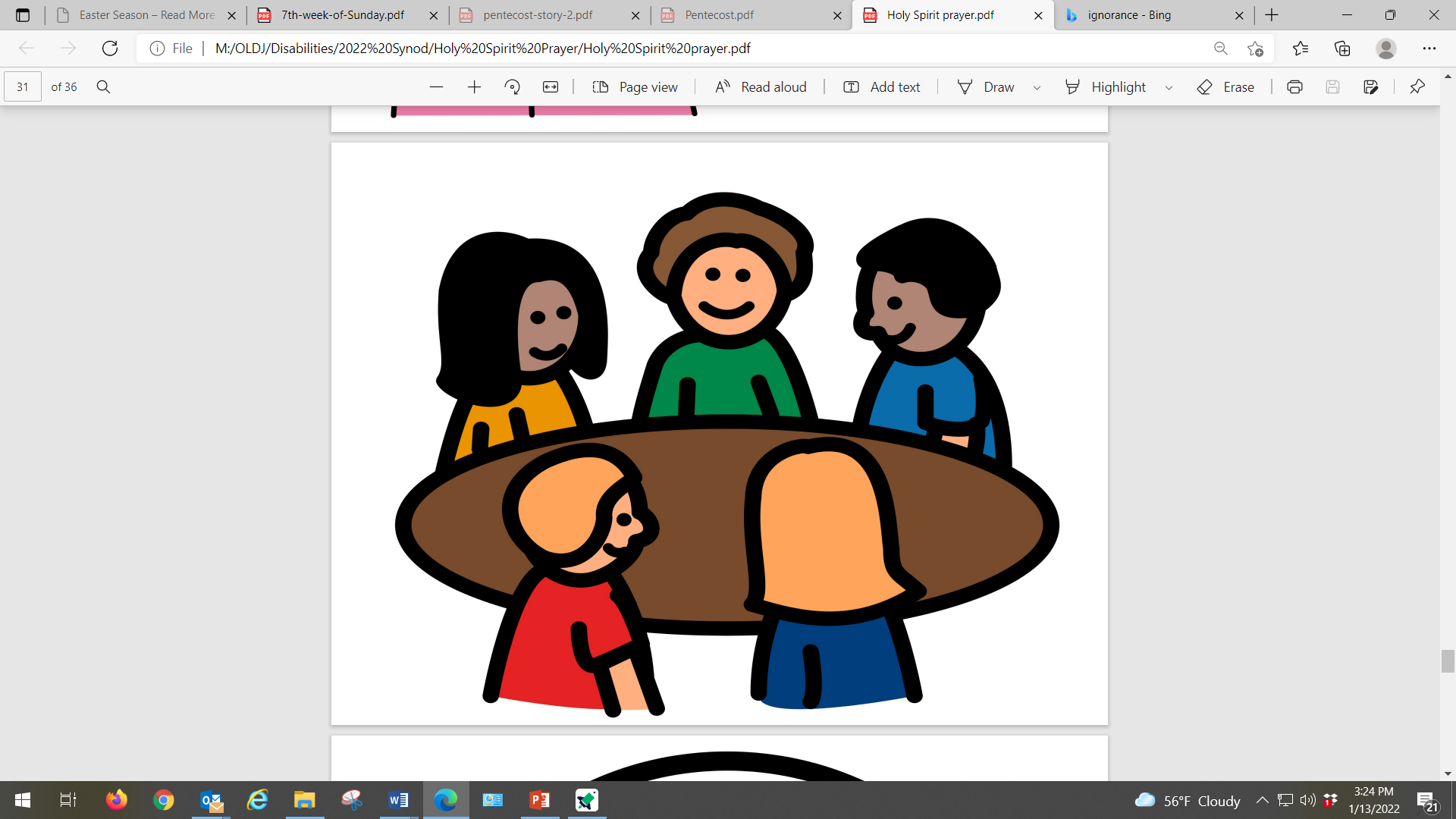 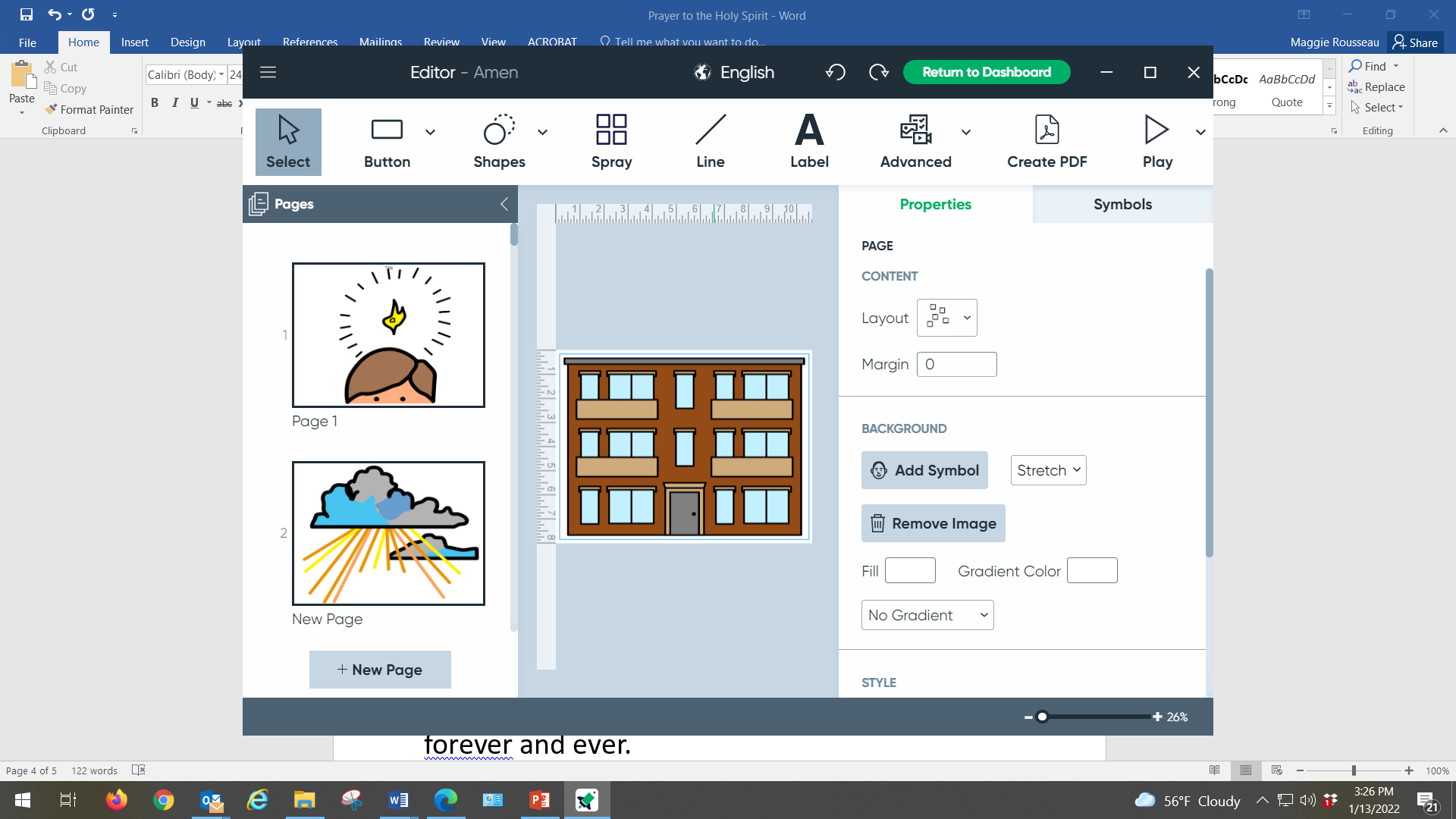 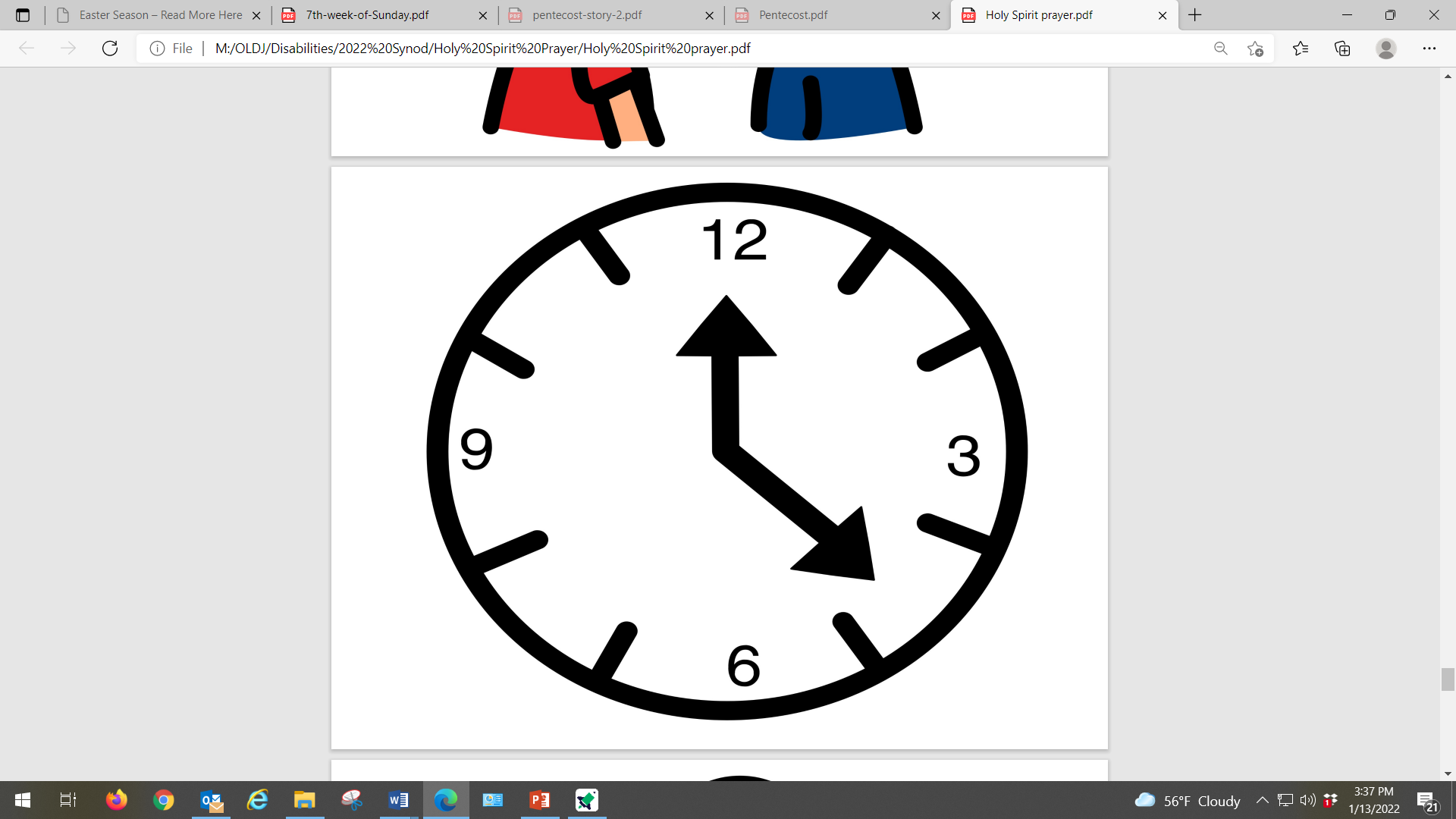 who we see at work 	in every place 	and time, 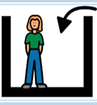 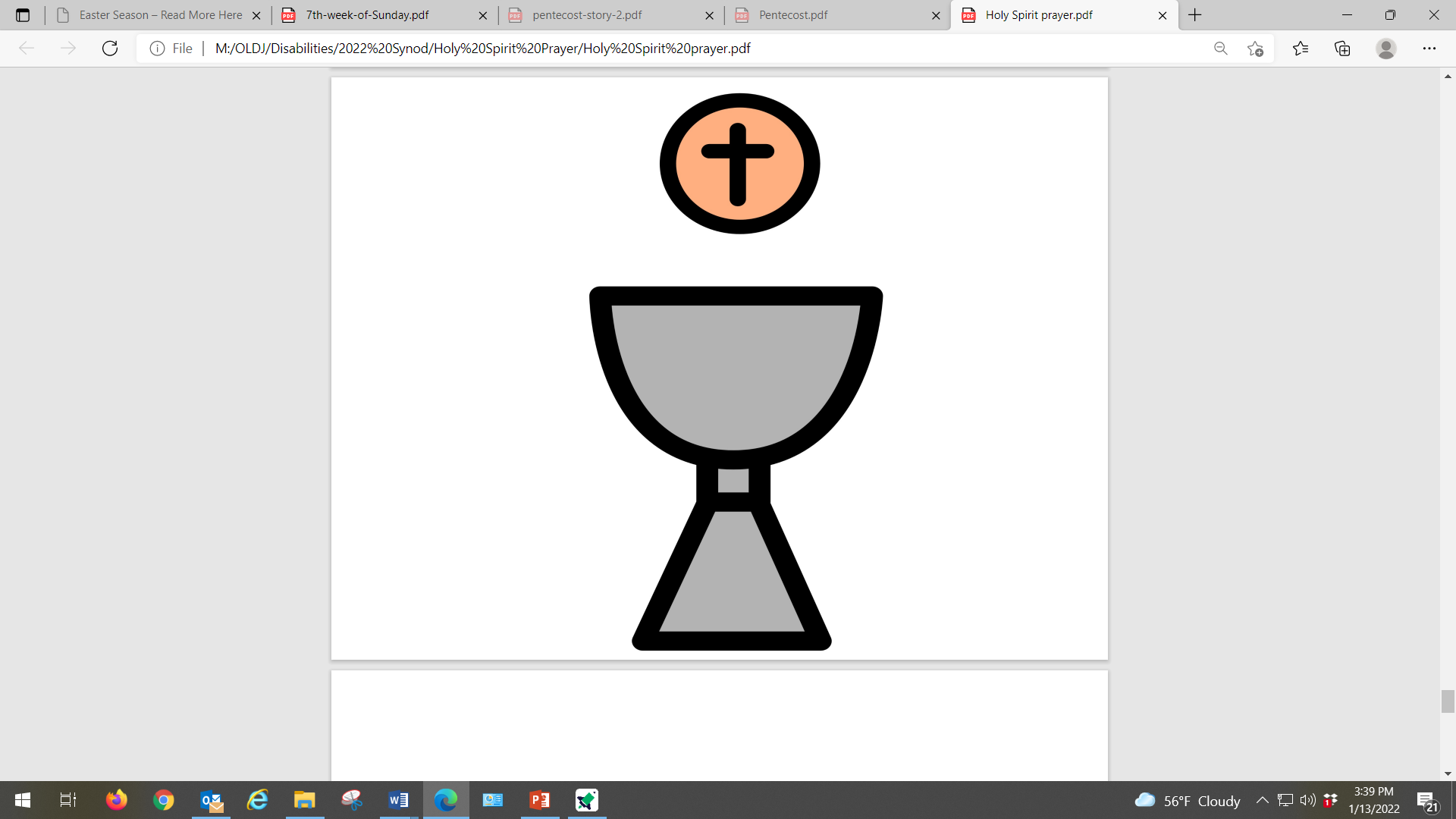 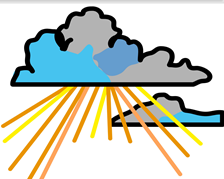 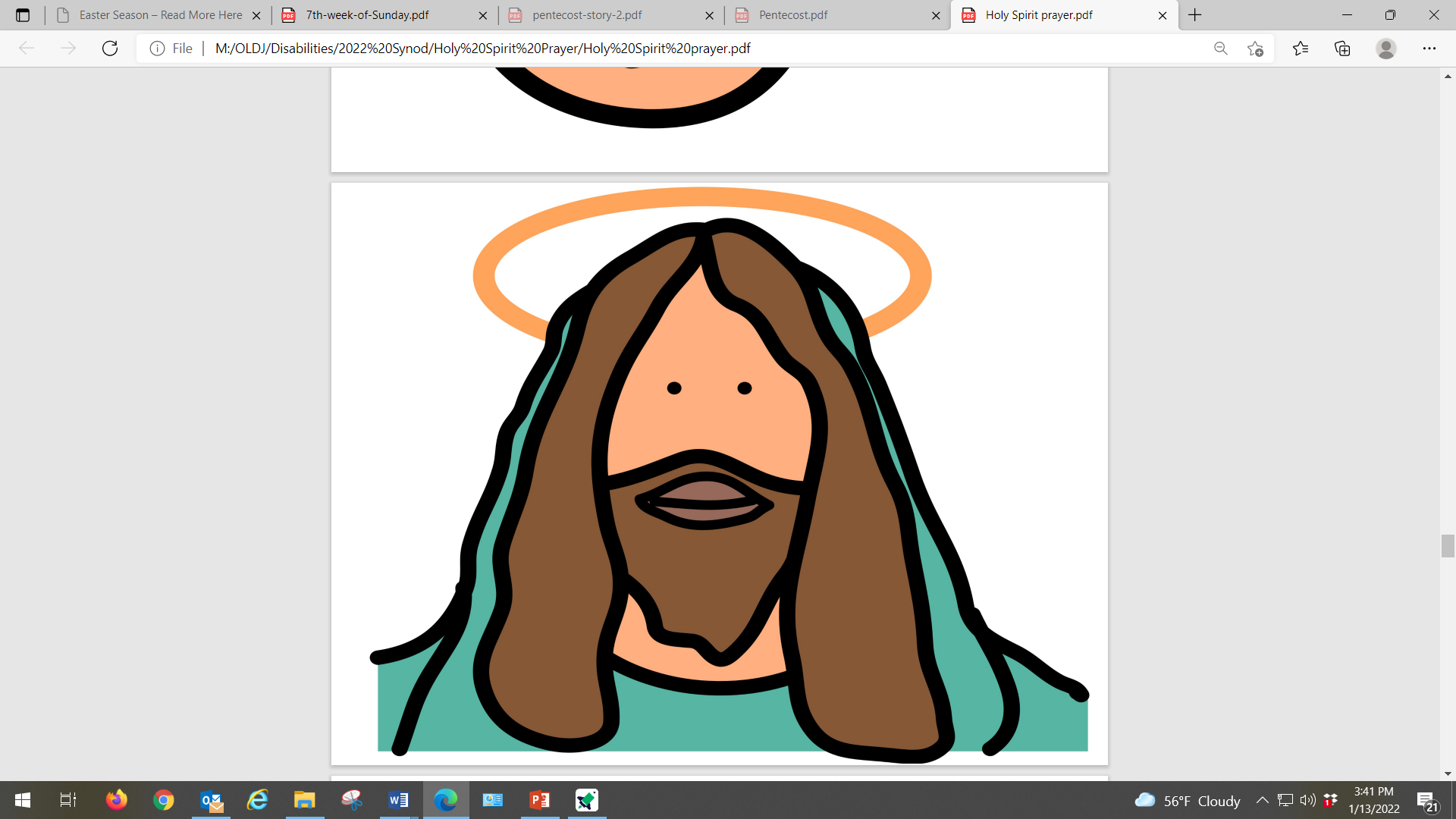 in the communion of the Father and the Son,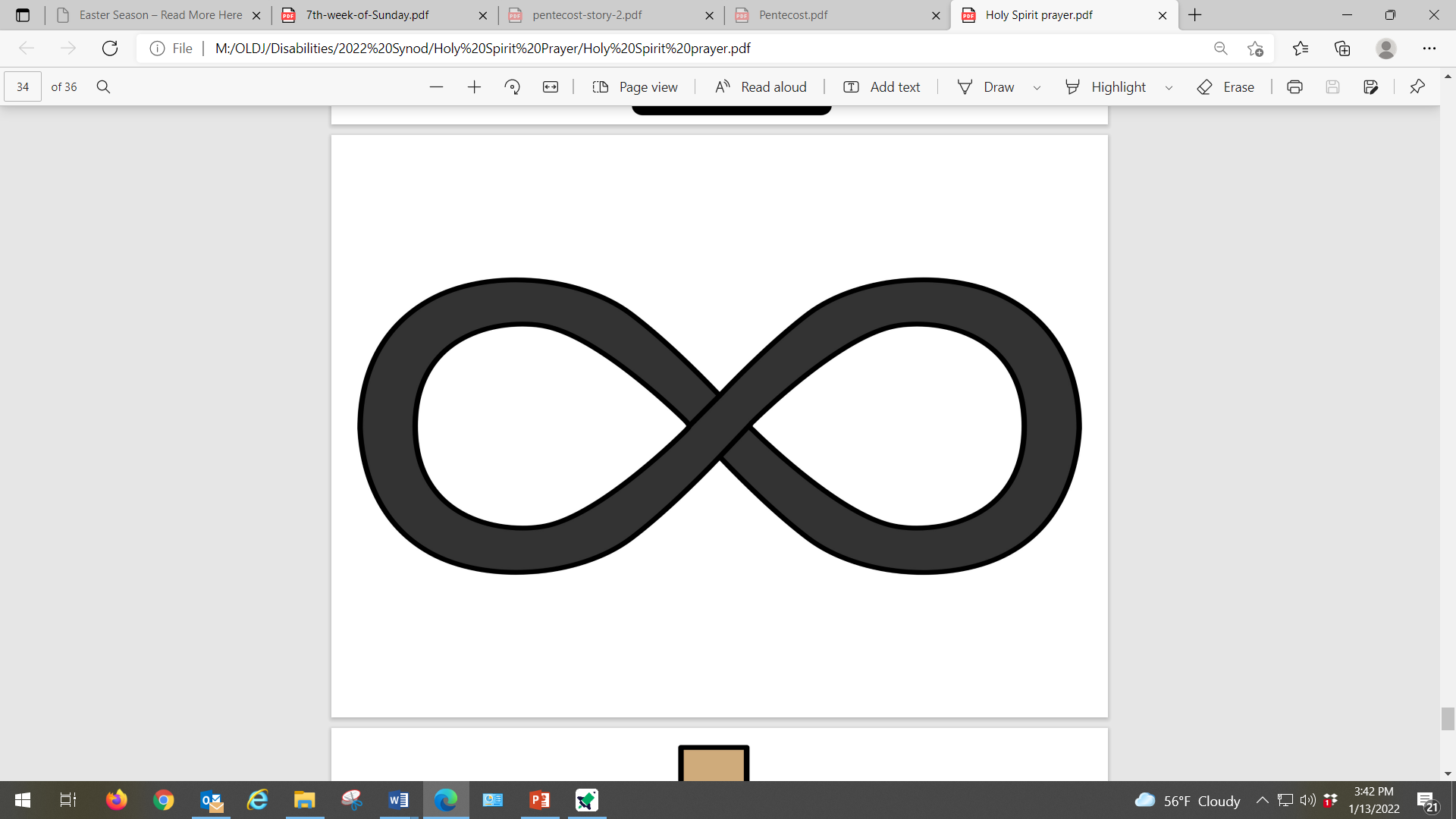 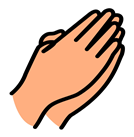 forever and ever.			Amen.           